МИНИСТЕРСТВО ПРОСВЕЩЕНИЯ РОССИЙСКОЙ ФЕДЕРАЦИИПИСЬМОот 3 апреля 2023 г. N ДГ-617/05О НАПРАВЛЕНИИ ИНФОРМАЦИИМинистерство просвещения Российской Федерации (далее - Министерство) сообщает о создании единой профориентационной модели мероприятий среди обучающихся общеобразовательных организаций Российской Федерации, включая детей с ограниченными возможностями здоровья и инвалидностью.В целях ознакомления и организации работы, включая организацию взаимодействия общеобразовательных организаций, образовательных организаций среднего профессионального и высшего образования, государственного сектора и предприятий, Министерство направляет методические рекомендации по реализации профориентационного минимума.Контактное лицо: Зиборова Лилия Анатольевна, заместитель управляющего директора по реализации проектов ziborova@bvbinfo.ru, тел.: +7 985 898 72 52.Д.Е.ГРИБОВУтверждаюУправляющий директорФонда Гуманитарных ПроектовИ.В.ЕСИНМЕТОДИЧЕСКИЕ РЕКОМЕНДАЦИИПО РЕАЛИЗАЦИИ ПРОФОРИЕНТАЦИОННОГО МИНИМУМАДЛЯ ОБРАЗОВАТЕЛЬНЫХ ОРГАНИЗАЦИЙ РОССИЙСКОЙ ФЕДЕРАЦИИ,РЕАЛИЗУЮЩИХ ОБРАЗОВАТЕЛЬНЫЕ ПРОГРАММЫ ОСНОВНОГО ОБЩЕГОИ СРЕДНЕГО ОБЩЕГО ОБРАЗОВАНИЯОбщие положенияНастоящие методические рекомендации содержат предложения по формированию системы профессиональной ориентации обучающихся 6 - 11 классов в общеобразовательных организациях всех субъектов Российской Федерации и предназначены для обеспечения ее функционирования и дальнейшего развития. Методические рекомендации включают в себя описание комплекса мер по формированию готовности к профессиональному самоопределению обучающихся с учетом их индивидуальных особенностей, а также с учетом запросов экономики в кадрах, специфики рынка труда как регионального, так и федерального уровней. Реализация методических рекомендаций предполагает межведомственное взаимодействие.Методические рекомендации предназначены для обеспечения в Российской Федерации единых организационных и методических условий реализации профориентационного минимума, разработаны в соответствии с: Федеральным законом от 29.12.2012 N 273-ФЗ "Об образовании в Российской Федерации" (ред. от 01.03.2020) (п. 2 ст. 42; п. 3 ст. 66; п. 1 ст. 75); Федеральным законом от 31.07.2020 N 304-ФЗ "О внесении изменений в Федеральный закон "Об образовании в Российской Федерации" по вопросам воспитания обучающихся, во исполнение поручений Президента РФ Пр-328 п. 1 от 23.02.2018 года, Пр-2182 от 20.12.2020 года"; письмом Министерства просвещения РФ от 5 июля 2022 г. N ТВ-1290/03 "О направлении методических рекомендаций"; примерной рабочей программой воспитания для общеобразовательных организаций (одобрена решением федерального учебно-методического объединения по общему образованию, протокол от 23 июня 2022 г. N 3/22); федеральными государственными образовательными стандартами основного общего образования (Приказ от 17.12.2010 N 1897 в ред. от 08.11.2022) и среднего общего образования (Приказ от 17.05.2012 N 413 в ред. от 12.08.2022); программой курса внеурочной деятельности "Билет в будущее" (одобрена решением федерального учебно-методического объединения по общему образованию, протокол от 29 сентября 2022 г. N 7/22); примерной рабочей программой курса внеурочной деятельности "Профориентация" (Одобрена решением федерального учебно-методического объединения по общему образованию, протокол 5/22 от 25.08.2022 г.)Методические рекомендации разработаны для всех категорий управленческих и педагогических работников, принимающих участие в реализации профориентационного минимума в субъектах Российской Федерации.ГлоссарийГотовность к профессиональному самоопределению - способность человека быть субъектом своих выборов: самостоятельно формировать и корректировать свою образовательно-профессиональную траекторию, учитывая смысловую и инструментальную стороны профессионального самоопределения.Индивидуальная образовательно-профессиональная траектория - путь освоения универсальных и профессиональных компетенций, формируемых обучающимися совместно с педагогами-навигаторами через использование возможностей образовательной среды.Карьера - траектория развития человека в рамках профессиональной деятельности. Представляет собой последовательность образовательных и профессиональных событий, которые проходит человек от начала трудовой деятельности до ее завершения.Карьерная грамотность - способность использовать знания, умения и навыки для решения задач профессионального самоопределения (инструментальная сторона профессионального самоопределения), например, знания об устройстве рынков труда и возможностях профессионального образования, навыки работы с образовательными ресурсами, навыки постановки карьерных целей и т.д.Контентно-информационный комплекс (КИК) "Конструктор будущего" - цифровой инструмент в области профориентации, который обеспечивает наличие у педагога навигатора персонального рабочего пространства на базе Платформы "Билет в будущее" по формированию профориентационных мероприятий в классе. Контент КИК "Конструктор будущего" содержит в себе материалы:- вводного (мотивационного) урока;- тематических профориентационных уроков по возрастным категориям с 6 по 11 класс;- виртуальной выставки (мультимедийной экспозиции "Лаборатория будущего" в онлайн-формате);- виртуальной профпробы (практического занятия с онлайн-пробой);- рефлексивного урока.Компетенция - комплексная способность, обеспечивающая готовность человека к решению той или иной группы профессиональных задач (профессиональная компетенция) или задач надпрофессионального либо внепрофессионального характера (универсальная компетенция).Мероприятия профессионального выбора - профориентационные практические мероприятия разных видов, предусматривающие включение работы наставника, например, профессиональные пробы, профориентационные экскурсии, мультимедийные выставки и т.д.Мультимедийная выставка - интерактивная экспозиция с использованием мультимедийных технологий для профессиональной ориентации и выбора будущей профессии.Партнер - юридическое лицо, осуществляющее ресурсную поддержку профориентационной программы общеобразовательной организации на основании соглашения. Может быть представлено компанией-работодателем, профессиональной образовательной организацией, образовательной организацией высшего образования, органом власти, иной организацией.Педагог-навигатор (ответственный за профессиональную ориентацию обучающихся) - специалист, непосредственно осуществляющий педагогическую поддержку обучающихся в процессе формирования и дальнейшей реализации их индивидуальных образовательно-профессиональных траекторий. В качестве педагогов-навигаторов могут выступать педагогические работники основного и среднего общего образования, дополнительного образования.Платформа - многофункциональная информационно-сервисная онлайн-платформа, на которой размещаются профориентационные материалы, профориентационная онлайн-диагностика, а также происходит организация внутренних процессов реализации Проекта профессиональной ориентации обучающихся "Билет в будущее": регистрация участников, педагогов-навигаторов, региональных операторов и школ, где размещается расписание мероприятий, реализуется программа дополнительного профессионального образования (повышение квалификации) для педагогов-навигаторов.Проектная деятельность <1> - это профориентационно значимая деятельность, осуществляемая обучающимся при поддержке педагога (или эксперта) по решению актуальной проблемы, ограниченная во времени и завершающаяся созданием продукта, способствующего решению обозначенной проблемы.--------------------------------<1> Здесь и далее имеется в виду проектная деятельность, осуществляемая обучающимися организаций общего образования преимущественно в учебных целях.Профориентационная онлайн-диагностика - стандартизированная методика <2> оценки, направленная на измерение индивидуальных свойств и качеств подростка, прямо или косвенно связанных с выбором профессиональных и образовательных траекторий.--------------------------------<2> При разработке и использовании профориентационной диагностики целесообразно опираться на Российский стандарт тестирования персонала.Профориентационный минимум - единый универсальный минимальный набор профориентационных практик и инструментов для проведения мероприятий по профессиональной ориентации обучающихся во всех субъектах РФ, включая отдаленные и труднодоступные территории. Включает несколько уровней реализации.Профессиональный выбор - решение, затрагивающее ближайшую жизненную перспективу обучающегося (в отличие от профессионального самоопределения).Профессиональная ориентация - это целенаправленная деятельность по подготовке обучающихся к профессиональному самоопределению в соответствии с личным набором качеств, интересов, способностей, состояния здоровья и потребностей развития общества, имеющая комплексный подход в образовательной, воспитательной и иных видах деятельности.Профессиональная проба - мероприятие, включающее в себя элементы реальной профессиональной деятельности (или моделирующее эти элементы), предполагающее оценку данной практики самим участником и оценку ее наставником, и способствующее сознательному, обоснованному выбору образовательной профессиональной траектории.Профессиональное самоопределение - процесс и результат:1) выявления, уточнения и утверждения человеком собственной позиции в профессионально-трудовой сфере посредством согласования индивидуальных возможностей, внутренних стремлений, смыслов и внешних вызовов - смысловая сторона профессионального самоопределения;2) овладения необходимым для этого инструментарием (знаниями, умениями, навыками, опытом, компетенциями) - инструментальная сторона профессионального самоопределения.Профориентационный урок - интерактивный урок для обучающихся 6 - 11 классов (программы адаптированы отдельно для каждой возрастной группы) общеобразовательных организаций, представляет собой вводный этап в программу профориентации мотивационно-вовлекающего, информационно-просветительского содержания.Рекомендация - документ с предложениями по построению индивидуальной образовательно-профессиональной траектории как пути освоения универсальных и профессиональных компетенций. Формируется в соответствии с выявленными интересами, знаниями и навыками обучающегося, выбранными профессиональными направлениями (профессиональными областями деятельности).Цели и задачи Профориентационного минимумаЦель - выстраивание системы профессиональной ориентации обучающихся, которая реализуется в образовательной, воспитательной и иных видах деятельности.Задачи:- Развитие нормативно-правового обеспечения профориентационной деятельности в образовательных организациях;- Разработка научно обоснованного содержательного наполнения профориентационной работы, с учетом разных возможностей образовательных организаций;- Систематизация и обогащение инструментами и практиками региональных, муниципальных и школьных моделей профессиональной ориентации обучающихся;- Подготовка программ повышения квалификации для специалистов, осуществляющих профориентационную деятельность в образовательных организациях;- Включение в профориентационную работу профессиональных образовательных организаций, организаций высшего образования, компаний - работодателей, центров занятости населения, родительского сообщества;- Включение в профориентационную работу программы, предусматривающей поддержку обучающихся "группы риска": обучающихся с прогнозируемыми затруднениями трудоустройства.Теоретическое обоснование и актуальностьВыбор индивидуальной образовательно-профессиональной траектории - это важнейшая задача, стоящая перед старшеклассниками и выпускниками школ, и от того, насколько качественно, осознанно и своевременно она решается, зависит качество последующей социальной и профессиональной жизни человека.При этом существующие на сегодняшний день методы и подходы к информированию обучающихся о спектре современных профессий, предпринимаемые школами и регионами меры по организации профессиональной ориентации, - недостаточны <3>. Как показали первые результаты проекта профессиональной ориентации "Билет в будущее" в 2018 - 2020 гг., при выборе профессии большинство обучающихся 6 - 11 классов российских школ демонстрируют неосознанную некомпетентность - т.е. проявляют довольно низкую осведомленность о современном мире профессий и системе среднего профессионального или высшего образования при невысоком уровне мотивации к выбору и освоению инструментов выбора. Также при самоопределении школьники демонстрируют зависимость от стереотипов и мнений окружающих и в целом не воспринимают выбор карьерной траектории как актуальную для себя жизненную задачу.--------------------------------<3> Кузнецов К.Г., Кувшинова О.Л. Методика оценки готовности школьников к профессиональному самоопределению // Профессиональное образование и рынок труда. 2022 N 1 С. 88 - 111.Описанная проблема находится в неразрывной связи с другими сложностями.Во-первых, важная роль в решении вопросов профориентации традиционно отводится общеобразовательным организациям. При этом на сегодняшний день можно говорить о дефиците ресурсов, которыми располагают школы для выполнения этих задач. Для проведения профориентационной работы необходимо специально организованное время и место в образовательной практике и подготовленный специалист для осуществления такой работы. Но в действительности необходимые для этой работы условия не всегда очевидны. Отсутствует система целенаправленного обучения педагогов содержанию и методам профориентационной работы. Также можно констатировать нехватку обоснованных научно-методических средств для проведения диагностики (доступных для работы инструментов мало, многие из них неясного качества). Участие родителей, которые чаще всего фактически обладают "решающим голосом" при формировании индивидуальной образовательно-профессиональной траектории обучающимися, не предусмотрено в явном виде и может вступать в противоречие с профориентационной работой, проводящейся в образовательной организации.Во-вторых, современному миру свойственна большая степень неопределенности и изменчивости, обусловленная высокими темпами развития техники, информационных технологий, общества. В подобных условиях с уверенностью прогнозировать развитие рынка труда и востребованность профессиональных навыков на горизонте 10 - 15 лет становится крайне сложной задачей, так как знания в некоторых быстро развивающихся областях неизбежно "устаревают" уже на момент их получения. Этот фактор может влиять на неочевидность важности формирования образовательно-профессиональной траектории в восприятии подростка, а в ряде случаев приводя даже к фактическому отказу от выбора, созданию ситуации "отложенного выбора". Восприятие профессионального образования может становиться в значительной степени мифологизированным, начинают преобладать крайние черты: от завышенных ожиданий ("главное - поступить, а дальше обо мне позаботятся") до обесценивания ("диплом не дает ничего, нужна практика").В-третьих, обучающиеся, проживающие в крупных городах и небольших населенных пунктах, имеют заведомо неодинаковые образовательные и профессиональные возможности. В крупных городах такие возможности представлены значительно шире, выше качество имеющихся услуг. На сегодняшний день это неравенство в немалой степени можно нивелировать благодаря широкому распространению образовательных и других услуг в сети Интернет. Однако для грамотной и эффективной навигации по таким ресурсам требуются специализированные умения и навыки, которые необходимо дополнительно формировать у молодежи (например, навык поиска достоверной информации).Говоря о неравных условиях для профессионального самоопределения и развития, важно упомянуть и об обучающихся с ограниченными возможностями здоровья и инвалидностью разной нозологии, вынужденных сталкиваться с еще большим количеством сложностей и препятствий на пути выбора и освоения профессии.Решение всех описанных проблем может быть найдено при условии, если будет построена система профессиональной ориентации и содействия профессиональному самоопределению обучающихся, в реализацию которой могут быть вовлечены не только школы, но и профессиональные образовательные организации, организации высшего образования, семья обучающегося, центры занятости населения, а также компании-работодатели, - т.е. будет присутствовать преемственность и согласованность действий всех участников процесса профессиональной ориентации на каждом из этапов этого процесса. Подобная система должна включать подготовку специалистов (наставников, педагогов, психологов, социальных работников, специалистов по воспитательной работе и др.), в задачу которых будет входить комплексная, целенаправленная поддержка и помощь обучающимся в профориентации, с опорой на научно подтвержденные и успешно зарекомендовавшие себя на практике подходы и инструменты профориентации. При построении профориентационной системы важно учитывать опыт внедрения региональных моделей профессиональной ориентации обучающихся, не перечеркивая его и не противореча ему, а, напротив, способствуя обогащению и систематизации этих подходов. Кроме того, необходимо, чтобы построение образовательно-профессиональной траектории учитывало индивидуальные особенности каждого ребенка, его интересы, возможности и способности, а также особенности его возраста и состояния здоровья, имеющиеся ограничения. При этом необходимо, чтобы доступ к информационным ресурсам по профессиональному самоопределению имели не только жители крупных городов России, но и обучающиеся из отдаленных и труднодоступных территорий, вне зависимости от их социального статуса и жизненного контекста. Вследствие этого обеспечение профориентационной помощи обучающимся 6 - 11 классов через внедрение Профориентационного минимума представляется остро актуальной задачей.Поскольку мир постоянно развивается и усложняется, появляются новые специальности и профессии, становятся востребованными новые компетенции, а полученные ранее знания и умения быстро устаревают и теряют свою актуальность, одной из важнейших задач современного образования становится формирование универсальных учебных действий (универсальных компетенций). Акцент смещается с передачи конкретной, узконаправленной информации на развитие у обучающихся готовности и способности эту информацию самостоятельно искать и далее применять в соответствии со стоящими перед ними учебными, профессиональными и жизненными задачами, а также способности критически эту информацию осмыслять, творчески перерабатывать и дополнять, участвовать в продуцировании нового знания. По сути, речь идет о формировании у обучающихся специфического навыка <4> - готовности и способности к самоусложнению (развиваться всю жизнь, учитывая происходящие изменения), в противовес тенденции к самоупрощению, ориентации на простые объяснения, неосознанному воспроизведению чужих сценариев, некритичному восприятию мифов, в т.ч. в сфере профориентации.--------------------------------<4> Блинов В.И., Есенина Е.Ю., Родичев Н.Ф., Сергеев И.С. Самоопределение личности в условиях неопределенности // Профессиональная ориентация и профессиональное самоопределение обучающихся: вызовы времени: сборник научных статей по материалам Всероссийской научно-практической конференции, посвященной памяти академика РАО, доктора педагогических наук, профессора С.Н. Чистяковой (г. Саранск, 24 апреля 2020 года). - Саранск: РИЦ МГПИ, 2020.Самоусложнение невозможно без принятия на себя ответственности и появления активной, субъектной позиции по отношению к себе, образовательному процессу, жизни в целом. Для формирования и поддержки этих качеств необходима специальная личностно-развивающая среда, где обучающиеся превращаются из объектов в субъекты образовательного процесса, на чем основано большинство прогрессивных образовательных подходов. Несмотря на ряд содержательных различий между этими подходами, их объединяет общее понимание актуальных задач современного образования: обеспечить человека инструментами для того, чтобы он:- был готов действовать в ситуациях неопределенности и мог адаптироваться к изменениям;- был способен видеть альтернативные возможности и самостоятельно совершать осознанный выбор;- ориентировался на проявление креативности в поиске нестандартных решений появляющихся новых задач;- умел ориентироваться в информационном потоке для достижения поставленных целей;- сохранял и развивал осознанность и рефлексивность в отношении своего личностного и профессионального развития;- был в состоянии учитывать как свои собственные, индивидуальные ценности и потребности, так и ценности, потребности и особенности окружающих, а также признавал социальное многообразие и важность толерантного отношения к различиям.Таким образом, современная и эффективная программа профессиональной ориентации должна выполнять опережающую, преадаптивную и прогностическую функции, способствуя развитию у обучающихся готовности к профессиональному самоопределению. Используемое понятие профессионального самоопределения неслучайно, поскольку оно охватывает всю совокупность частных выборов, совершаемых человеком в данной области (в течение всей жизни). В отличие от профессионального выбора, профессиональное самоопределение затрагивает более широкую жизненную перспективу личности, опосредовано более отдаленными жизненными целями.Готовность к профессиональному самоопределению (далее - ГПС) является комплексной характеристикой, имеющей как смысловую, содержательную, так и инструментальную стороны.К смысловой стороне ГПС относятся мотивационно-личностные и психофизиологические предпосылки выбора профессии: интересы, мотивы, способности субъекта, его когнитивные качества, особенности нервной системы и др., а также готовность к выбору профессии в узком смысле слова - т.е. осознание и принятие на себя задачи профориентации как таковой, наличие внутренней мотивации (интереса) для ее решения.К инструментальной стороне ГПС относится уровень информированности о современном мире профессий, системе профессионального образования, способность использовать другие специальные знания и навыки, которые входят в понятие карьерной грамотности.Сформированность как смысловых, так и инструментальных аспектов ГПС приводит к готовности обучающегося деятельно вкладываться в процесс самоопределения, инициативно и самостоятельно выстраивая индивидуальную образовательно-профессиональную траекторию.Таким образом, ГПС у обучающихся 6 - 11 классов предполагает формирование и развитие трех компонентов готовности к профессиональному самоопределению: мотивационно-личностного (смыслового), когнитивного (карьерная грамотность) и деятельностного. Систематическая, комплексная работа в этих трех взаимосвязанных направлениях (включающая как участие самого школьника, так и активную поддержку со стороны родителей и сотрудников образовательной организации) может позволить обучающемуся осознать себя в качестве активного субъекта выбора, отрефлексировать свои сильные стороны, ресурсы и ограничения (как объективные, так и устранимые), сверить свои представления о мире профессий и желаемых целях с действительностью, приступить к процессу профессиональных проб и отработке навыков профессионального выбора в конкретных жизненных ситуациях.В результате системной работы неосознанная некомпетентность обучающихся в сфере профессионального самообразования сможет трансформироваться сначала в осознанную некомпетентность (понимание собственных дефицитов в вопросах выбора при осознании актуальности темы профориентации), а затем - в осознанную компетентность. Это станет возможным благодаря сочетанию мотивационно-активизирующего, информационно-обучающего и практико-ориентированного подходов к формированию ГПС (наряду с диагностико-консультационным подходом для определения уровня склонностей, мотивации и знаний обучающихся).Важно отметить, что планирование своих профессиональных и жизненных перспектив - это дело каждого человека, проявления его стремлений и свободы выбора. В то же время человек является частью общества, и общество заинтересовано в том, чтобы каждый, видя возможности для себя, стремился к тому, чтобы участвовать в жизни общества и его развитии.Результаты, достигнутые в ходе системной работы, будут иметь не временный, а пролонгированный эффект, поскольку процесс профессионального самоопределения не является узко локализованным в старшем подростковом и юношеском возрасте и не заканчивается с выбором направления профессионального образования по окончании школы. Как уже отмечалось ранее, современный меняющийся мир является вызовом для образования и требует, чтобы оно было непрерывным на протяжении всей жизни человека.Таким образом, система профориентационной работы рассчитана на освоение универсальных компетенций, касающихся всего цикла профессионального самоопределения и охватывающих одновременно несколько его уровней <5>:--------------------------------<5> Чистякова С.Н. Родичев Н.Ф. Сергеев И.С. Критерии и показатели готовности обучающихся к профессиональному самоопределению // Профессиональное образование. Столица. - 2016. - N 8. - С. 10 - 16.- целевой (наличие целевых установок, значимых для процесса профессионального самоопределения);- мотивационный (сформированность профессионально-трудовой мотивации и ценностных ориентаций);- информационный (профессионально-образовательная информированность, карьерная грамотность);- деятельностный (опыт профориентационно значимой деятельности, ведущий к получению профориентационно значимых результатов);- рефлексивный (осознание и самооценка процесса своего профессионального самоопределения и его результатов).В Приложении 13 указаны возможные критерии для оценки сформированности компетенций.К долгосрочным эффектам можно отнести выработку у обучающихся определенного личностного отношения к процессу и задачам самоопределения (причем не только в сфере выбора профессии, но и жизненном смысле), готовность к активному и самостоятельному изучению спектра потенциальных профессий и средств их освоения (а также понимание того, что в определенных условиях и контекстах может быть важно не просто выбирать из уже готовых, заранее представленных вариантов образовательно-профессиональной траектории, но и формировать ее самостоятельно, соотнося с общественными задачами). Это способствует не только профессиональной самореализации обучающихся, предотвращению структурного кризиса на рынке труда, но и развитию страны и общества.Методические подходы и принципы реализации Профориентационного минимумаВ рамках Профориентационного минимума задачи формирования готовности к профессиональному самоопределению реализуются через сочетание следующих основных подходов:- мотивационно-активизирующий подход: привлечение внимания обучающегося к теме профориентации, пробуждение у него интереса к процессу выбора индивидуальной образовательно-профессиональной траектории, проблематизация темы профессионального будущего (и жизненного будущего в целом), подготовка основы для развития внутренней мотивации к построению своей индивидуальной образовательно-профессиональной траектории с опорой на собственную активность в исследовании интересующих школьника вопросов. Активное использование данного подхода актуально на протяжении всего периода профессионального самоопределения;- информационно-обучающий подход: помощь обучающемуся в ориентации в мире современных профессий, информирование о рынке труда и отраслях экономики, проработка заблуждений и мифов, связанных как с конкретными профессиональными областями, так и с логикой получения профессионального образования и связью между образованием и дальнейшим трудоустройством, что создает основу карьерной грамотности;- практико-ориентированный подход: разработка специальных мер, позволяющих установить обучающемуся связь между получаемыми теоретическими знаниями и теми текущими и будущими практическими действиями, необходимыми для освоения выбранной специальности; решение реальных практических кейсов от работодателей; разработка и реализация собственной индивидуальной образовательно-профессиональной траектории; участие в профессиональных пробах и др.;- диагностико-консультативный подход: направлен на помощь обучающемуся при выстраивании картины себя как будущего профессионала путем исследования своих ресурсов и дефицитов, сильных сторон и зон роста, исходных знаний, интересов и склонностей. Проведение диагностики с использованием специально разработанных и апробированных современных инструментов, а также консультирование по вопросам профессионального самоопределения, - являются важными задачами на протяжении всего процесса работы с обучающимися разных возрастных групп, что позволяет не только выявить исходный уровень сформированности ГПС, но и отследить ее изменения.К принципам реализации Профориентационного минимума относятся:- системность: использование комплексного подхода, включающего диагностику профессиональных склонностей, профессиональные пробы, интерактивные информационные программы. Все подходы реализуются в активизирующем профессиональное самоопределение формате, некоторые активности предполагают преимущественно игровой формат для вовлечения максимального количества обучающихся;- систематичность: Профориентационный минимум реализуется в течение нескольких лет, все участники смогут наблюдать динамику своего развития. Работа разбита на этапы, логически связанные между собой. Обучающийся будет получать обратную связь и рекомендации с учетом меняющихся данных в тех активностях, которые будут отвечать его особенностям, запросам и уровню ГПС;- доступность: любой обучающийся по программе общего образования (или его родитель/законный представитель) сможет воспользоваться профориентационной помощью. Для лиц с ОВЗ предусмотрены адаптированные методики. Каждый обратившийся получит обратную связь с рекомендациями;- межведомственность: создание эффективных технологий работы на основе единого информационного поля всех причастных к системе профориентации ведомств (Министерство труда и социальной защиты, Министерство науки и высшего образования, Министерство просвещения, Министерство экономического развития, Министерство цифрового развития, связи и массовых коммуникаций и т.д.) и общих скоординированных усилий, исключает возможность управленческого и содержательного дублирования.Профориентационный минимум вводится для обучающихся 6 - 11 классов общеобразовательных организаций, включая детей с ограниченными возможностями здоровья и инвалидностью.Все виды активности в рамках Профориентационного минимума (видеоконтент, статьи, тематические онлайн-уроки, методы диагностики, мероприятия) разрабатываются с учетом всех особенностей обучающихся и ориентированы на разные возрастные группы.Для реализации профориентационных мероприятий в общеобразовательной организации рекомендуется использовать следующие форматы: урочная деятельность, внеурочная деятельность, воспитательная работа, дополнительное образование, взаимодействие с родителями и профессиональное обучение.В рамках пилотного этапа реализации Профориентационного минимума предусмотрено три уровня, каждый из которых зависит от ресурсов отдельного общеобразовательного учреждения: базовый, основной, продвинутый.Рекомендации по организации профориентационной работы в образовательных организацияхВ целях реализации комплексной профориентационной работы в образовательных организациях Российской Федерации необходимо руководствоваться настоящими Методическими рекомендациями. Профориентационная работа в образовательных организациях включает в себя комплекс мер по формированию готовности к профессиональному самоопределению обучающихся с учетом запросов экономики в кадрах и специфики рынка труда как регионального, так и федерального уровней.Целевая аудитория - обучающиеся 6 - 11 классов общеобразовательных организаций, включая детей с ограниченными возможностями здоровья и детей-инвалидов, родители и педагоги, представители среднего профессионального и высшего образования, работодатели региона.Содержание предполагает спецификацию по шести возрастным группам: возрастные группы соответствуют каждому из классов с 6 по 11. Все виды активности (видеоконтент, статьи с описанием профессий, в том числе профессий будущего <6>, тематические онлайн-уроки, методы диагностики, мероприятия в рамках партнерского формата с работодателями, профессиональными образовательными организациями, образовательными организациями высшего образования, профессиональные пробы на базе Платформы и на базе Площадки, статьи и семейные тесты для родителей) разрабатываются с учетом возрастных особенностей обучающихся и ориентированы на разные возрастные группы.--------------------------------<6> См. раздел для обучающихся на Платформе "Билет в будущее" https://bvbinfo.ru/catalogОтдельная спецификация - для групп с ОВЗ с разными нозологиями по возрастам.Профориентационный минимум предлагает на выбор руководству образовательной организации один из трех уровней реализации профориентационной деятельности в школе:- Базовый уровень (Рекомендованная учебная нагрузка - не менее 40 часов в год);- Основной уровень (не менее 60 часов);- Продвинутый уровень (не менее 80 часов).Образовательная организация самостоятельно выбирает уровень реализации программ Профориентационного минимума в зависимости от своих приоритетов развития и возможностей. Контент для наполнения каждого из уровней предусмотрен Проектом профессиональной ориентации обучающихся "Билет в будущее"Профориентационную работу рекомендовано реализовывать в следующих форматах:УРОЧНАЯ ДЕЯТЕЛЬНОСТЬ.Включает: профориентационное содержание уроков по предметам общеобразовательного цикла (физика, химия, математика и т.д.), где рассматривается значимость учебного предмета в профессиональной деятельности. Не предполагает проведение дополнительных уроков, проводится в рамках учебного плана. Рекомендуются для использования разработки в рамках КИК - "Конструктор будущего" <7> или другие программы. Профориентационно значимые уроки в рамках учебного предмета "Технология" (в части изучения отраслей экономики и создания материальных проектов, в том числе на базе учебно-производственных комплексов).--------------------------------<7> См. раздел для зарегистрированных педагогов на Платформе "Билет в будущее" https://bvbinfo.ru/authВНЕУРОЧНАЯ ДЕЯТЕЛЬНОСТЬВключает: профориентационную онлайн-диагностику (диагностику склонностей, диагностику готовности к профессиональному самоопределению); профориентационные уроки; проектную деятельность; профориентационные программы; классные часы (в т.ч. демонстрация выпусков открытых онлайн-уроков "Шоу профессий"), беседы, дискуссии, мастер-классы, коммуникативные и деловые игры, консультации педагога и психолога, моделирующие профессиональные пробы в онлайн-формате и др.Используемые материалы:1. Примерная рабочая программа курса внеурочной деятельности "Билет в будущее", разработанная Фондом гуманитарных проектов <8>;--------------------------------<8> Подробнее см. https://fgosreestr.ru/uploads/files/c4a2e9751d11f1b441b6782d19d6fc6b.pdf2. Примерная рабочая программа курса внеурочной деятельности "Профориентация", разработанная ИСРО РАО <9>;--------------------------------<9> Подробнее см. 585ed674246c3bbee5011437bbe72f52.pdf (fgosreestr.ru)3. Онлайн-уроки "Шоу профессий" <10>.--------------------------------<10> Подробнее см. https://шоупрофессий.рф/ВОСПИТАТЕЛЬНАЯ РАБОТАВключает:1. Экскурсии на производство, экскурсии и посещение лекций в образовательных организациях СПО и ВО, посещение профориентационной выставки "Лаборатория будущего" и других, посещение профессиональных проб, выставок, ярмарок профессий, дней открытых дверей в образовательных организациях СПО и ВО, открытых уроков технологии на базе колледжей, встречи с представителями разных профессий и др.2. Конкурсы профориентационной направленности (в том числе в рамках Российского движения школьников, Юнармии, реализации проекта "Россия - страна возможностей", чемпионатов "Абилимпикс", "Профессионалы" и др.)Может быть реализована через включение во внеурочную деятельность и является инвариативным модулем воспитательной работы образовательной организации.Используемые материалы:Примерная рабочая программа воспитания для общеобразовательных организаций, разработанная Институтом изучения семьи, детства и воспитания РАО <11>--------------------------------<11> Подробнее см. https://fgosreestr.ru/uploads/files/22fe797a18bd6d7c0048d80e0a69cfe1.pdfДОПОЛНИТЕЛЬНОЕ ОБРАЗОВАНИЕВыбор и посещение занятий в рамках дополнительного образования с учетом склонностей и образовательных потребностей.ПРОФЕССИОНАЛЬНОЕ ОБУЧЕНИЕВыбор и обучение по программам профессионального обучения.Профессиональное обучение направлено на приобретение лицами различного возраста профессиональной компетенции, в том числе для работы с конкретным оборудованием, технологиями, аппаратно-программными и иными профессиональными средствами, получение указанными лицами квалификации по профессии рабочего, должности служащего и присвоение им (при наличии) квалификационных разрядов, классов, категорий по профессии рабочего или должности служащего без изменения уровня образования.Профессиональное обучение реализуется в организациях, осуществляющих образовательную деятельность, в том числе в учебных центрах профессиональной квалификации и на производстве, а также в форме самообразования.ВЗАИМОДЕЙСТВИЕ С РОДИТЕЛЯМИ (ЗАКОННЫМИ ПРЕДСТАВИТЕЛЯМИ)В рамках взаимодействия с родителями (законными представителями) проводится информационное сопровождение родителей обучающихся, проведение тематических родительских собраний, тематические рассылки по электронной почте и с помощью мессенджеров, в том числе о процессе профессионального самоопределения ребенка, а также участие родительского сообщества во встречах с представителями разных профессий.ПРОФИЛЬНЫЕ ПРЕДПРОФЕССИОНАЛЬНЫЕ КЛАССЫ <12>--------------------------------<12> На платформе "Билет в будущее" в разделе "Для педагогов" выложены описания лучших практик.Включает в себя все описанные выше форматы работы и является комплексом мероприятий из шести форм.Предусматривает заключение партнерского соглашения с профессиональными образовательными организациями (например, в формате учебно-производственного комплекса), организациями высшего образования, компаниями работодателями.Образовательная организация самостоятельно выбирает под запрос экономики профильность обучения в классе. Это могут быть: инженерные, медицинские, космические, IT, педагогические, предпринимательские и другие классы.Пример распределения по часам в разрезе форматов проведения мероприятий, с учетом уровня реализации Профориентационного минимума, приведен в Приложении 12.Базовый уровень Профориентационного минимумаЦель реализации базового уровня - активизация профессионального самоопределения обучающихся и формирование у них основ карьерной грамотности (инструментальной стороны профессионального самоопределения).Задачи базового уровня:- организация и систематизация первичной профориентационной помощи;- развитие представлений обучающихся о современном разнообразии профессий и специальностей, важности трудовой деятельности и выбора ее специфики, возможностях профессионального образования;- информирование обучающихся о содержании деятельности востребованных на рынке труда специалистов;- развитие мотивации обучающихся к профессиональному самоопределению;- диагностика склонностей обучающихся к профессиональным направлениям.Рекомендации по реализации базового уровня Профориентационного минимумаДля реализации программы базового уровня в образовательной организации необходимо создать организационные и методические условия для участия обучающихся 6 - 11 классов в профориентационной деятельности, а именно:1. Назначить ответственного в школе по профориентации (замдиректора по воспитательной работе).2. Определить ответственных специалистов по организации профориентационной работы из числа педагогических работников (педагог-предметник, классный руководитель, педагог-психолог, и др.). Данному специалисту необходимо пройти инструктаж по организации и проведению профориентационной работы в образовательной организации (не менее 6 ак. часов).3. Специалист определяет количество участников профориентационных мероприятий из числа обучающихся 6 - 11 классов (формирует учебные группы).4. Специалист создает план профориентационной работы с учетом возрастных и индивидуальных особенностей обучающихся, входящих в учебные группы.Рекомендовано использовать в программе следующие профориентационные мероприятия:- Профориентационный урок. Специалист может самостоятельно разработать профориентационный урок или воспользоваться разработанными материалами в рамках федерального проекта "Успех каждого ребенка" Национального проекта "Образование" ("Билет в будущее", онлайн-уроки "ПроеКТОриЯ" и др.).- Онлайн-диагностика и групповое консультирование по итогам оценки профильной направленности школьников с помощью профориентационной диагностики.- Информационное сопровождение обучающихся и их родителей по возможностям общедоступного и школьного сегментов Платформы "Билет в будущее".- Вариативные мероприятия: проектная деятельность, посещение организаций профессионального образования и работодателей территориальной среды, проведение профориентационной программы.В рамках уровня проводится сбор количественных показателей реализации профориентационных программ и мероприятий (примеры показателей см. в Приложении 11). Сбор осуществляется за счет использования платформенных решений в автоматизированном виде.Форматы профориентационной работыПрофориентационная работа реализуется в следующих форматах:УРОЧНАЯ ДЕЯТЕЛЬНОСТЬНа выбор:- Уроки общеобразовательного цикла, включающие элемент значимости учебного предмета для профессиональной деятельности. Используется интерактивный сервис "Конструктор будущего" (в рамках проекта ("Билет в будущее") или другие программы.- Уроки профориентационной направленности в рамках учебного предмета "Технология".Рекомендованное количество: от 2 часовВНЕУРОЧНАЯ ДЕЯТЕЛЬНОСТЬПрофориентационная онлайн-диагностика - рекомендованное количество 1 час.Урок с разбором результатов профориентационной диагностики - рекомендованное количество 1 час.Мероприятия на выбор:Проектная деятельность; профориентационные программы; классные часы (в т.ч. демонстрация выпусков открытых онлайн-уроков "Шоу профессий"), беседы, дискуссии, мастер-классы, коммуникативные и деловые игры, консультации педагога и психолога, моделирующие профессиональные пробы в онлайн-формате и др.Рекомендованное количество: 34 часаВОСПИТАТЕЛЬНАЯ РАБОТАНа выбор:- Профессиональные пробы на базе Площадки- Экскурсии на производство- Экскурсии и посещение лекций в образовательных организациях СПО и ВО- Конкурсы профориентационной направленности (в том числе в рамках Российского движения школьников, Юнармии, реализации проекта "Россия - страна возможностей", чемпионатов "Абилимпикс", "Профессионалы" и др.)Рекомендованное количество: от 2 часовМожет быть реализована в рамках внеурочной деятельности.ДОПОЛНИТЕЛЬНОЕ ОБРАЗОВАНИЕВыбор и посещение занятий в рамках дополнительного образования с учетом склонностей и образовательных потребностей.Рекомендованное количество: от 2 часовВЗАИМОДЕЙСТВИЕ С РОДИТЕЛЯМИ (ЗАКОННЫМИ ПРЕДСТАВИТЕЛЯМИ)Родительское собрание - рекомендуемое количество 2 часа(ознакомительное или итоговое)Рекомендованное количество: от 2 часовОписание профориентационных мероприятий на базовом уровнеПрофориентационный урокПрофориентационные уроки ориентированы на разные возрастные группы обучающихся с 6 по 11 класс, для каждого класса создается с учетом возрастных норм и актуальности профориентационных задач, стоящих перед обучающимися. Так, в 6 - 7 классе актуальнее представить широкий контекст профессионального выбора, рассказать о значимости труда в жизни человека, способы профессионального выбора, рассматривать предпрофильные направления обучения, возможности дополнительного образования, темы проектных работ. В 8 - 9 классах стоит обратить внимание на выбор уровня профессионального образования, содержание основных и востребованных профессий. В 10 - 11 классах среди важных для рассмотрения тем: выбор направления профессионального обучения и соответствующих предметов для вступительных испытаний, особенности поступления в образовательные организации высшего образования, старт профессиональной карьеры.Продолжительность урока не менее 45 мин. В каждый урок встраиваются интерактивные элементы - вопросы по теме урока, тестирование/опрос с целью организации взаимодействия педагога-навигатора с обучающимися. Во время урока школьники имеют возможность решить в классе и/или в качестве домашнего задания профориентационные упражнения.Пример профориентационного урока описан в Приложении N 1.Профориентационная онлайн-диагностикаОнлайн-диагностика проводится по методике, позволяющей оценить интересы обучающегося, и на этой основе рекомендовать профиль обучения и профессиональные группы. Оценка профессиональных склонностей и соответствующей профильной направленности проводится в трех возрастных группах: 6 - 7 класс, 8 - 9 класс и 10 - 11 класс.После получения результатов диагностики необходимо проведение групповой консультации (допускается использование форматов видеоконсультаций). В зависимости от возраста и стоящих перед обучающимися профориентационных задач методики отличаются в отношении рекомендаций, которые даются в отчете по итогам тестирования.Общая структура методикиПо итогам тестирования на Платформе автоматически формируется индивидуальный отчет для обучающегося, содержащий следующую информацию:- Графическое предъявление результатов профессиональных склонностей (шкальный профиль, стандартизированные баллы);- Рекомендации по выбору профиля обучения и профессиональных направлений;- Текстовые описания рекомендованных профилей обучения и рекомендуемых профессиональных направлений, представленных в тесте;- Дополнительные рекомендации по итогам тестирования: выбор уровня образования (8 - 9 класс), перечень рекомендуемых учебных предметов для сдачи ЕГЭ в рамках каждого профиля обучения (10 - 11 классы).- По итогам профориентационной диагностики на Платформе автоматически формируются две формы отчета: для обучающегося и родителя (законного представителя) и общий отчет для школы, в котором представлена статистика по обучающимся: распределение интересов по профессиональным направлениям и профилям обучения, профессиональные предпочтения и т.д.Версия методики онлайн-диагностики- Основной акцент для 6 - 7 классов - помощь в выборе направлений предпрофильного обучения и программ углубленного изучения отдельных предметов;- Основной акцент для 8 - 9 классов - выбор профиля обучения, уровня обучения и профессионального направления;- Основной акцент для 10 - 11 классов - выбор профиля дальнейшего обучения, профильных предметов для сдачи ЕГЭ, профессиональных направлений.- Для обучающихся с ОВЗ и инвалидностью используются адаптированные методики для 6 - 7, 8 - 9 и 10 - 11 классов по 8 нозологическим группам (нарушение зрения (слабовидящие); нарушение слуха (глухие и слабослышащие, позднооглохшие); нарушение опорно-двигательного аппарата; общие заболевания (нарушение дыхательной системы, пищеварительной, эндокринной систем, сердечно-сосудистой системы и т.д.), задержка психического развития (легкая степень); тяжелое недоразвитие речи; расстройства аутистического спектра), интеллектуальные нарушения (легкая степень) и трех возрастных категорий: 6 - 7, 8 - 9, 10 - 11 классы.Пример описания профилей - в Приложении N 2.Групповая консультация по результатам диагностикиСпециалист, отвечающий за профориентационную работу, проводит урок, в рамках которого организует обсуждение результатов онлайн-диагностики (тестирования): информирует о принципах интерпретации результатов (что означают высокие, средние и низкие результаты), как в дальнейшем применять полученные результаты. Возможно проведение консультаций с использованием видеоматериалов, содержащих интерпретацию результатов, предоставленных разработчиком онлайн-диагностики.Описание примерного сценария групповой консультации - в Приложении N 3.Работа с родителямиДля работы с родителями рекомендуется использовать форму отчета для родителей по результатам онлайн-диагностики; материалы общедоступного контура Платформы основного уровня реализации Профориентационного минимума.Профориентационные мероприятия по выборуВыбор вариативных мероприятий опирается на возможности образовательной организации. В число профориентационных мероприятий могут быть включены:- Организация проектной деятельности обучающихся в соответствии с результатами и рекомендациями профориентационной диагностики с учетом выбранных обучающимися профессиональных направлений или профиля обучения. Рекомендации по организации проектной деятельности описаны в Приложении N 4.- Посещение профессиональных образовательных организаций, организаций высшего образования и работодателей региона с учетом профессиональных склонностей обучающихся, выявленных в результате диагностики.- Экскурсии в профессиональные образовательные организации и организации высшего образования - это возможность познакомить обучающихся с направлениями подготовки и программами обучения; с профессиональными задачами специалистов, с преподавателями; обсудить востребованность будущих выпускников.- Экскурсии в компании или предприятия - это возможность познакомить обучающихся с подробностями ежедневной профессиональной деятельности конкретных специалистов, погрузить их в профессиональный контекст, "примерить" эти профессии на себя, тем самым, активизируя собственные размышления обучающихся, необходимые для совершения профессионального выбора. Методические рекомендации по организации экскурсии описаны в Приложении N 5- Мероприятия профориентационной программы могут быть встроены как профориентационные блоки, включенные в учебные предметы, тематические классные часы, так и как отдельный вид внеурочной деятельности, воспитательной работы, дополнительного образования. Пример мероприятий профориентационной программы описан в Приложении N 6.Основной уровень Профориентационного минимумаПрототипом реализации основного уровня Профориентационного минимума является проект по ранней профессиональной ориентации "Билет в будущее" (в рамках федерального проекта "Успех каждого ребенка" Национального проекта "Образование").Цель реализации основного уровня - формирование готовности к профессиональному самоопределению обучающихся 6 - 11 классов общеобразовательных организаций.Задачи основного уровня:- построение системы содействия профессиональному самоопределению обучающихся общеобразовательных организаций, основанной на сочетании мотивационно-активизирующего, информационно-обучающего, практико-ориентированного и диагностико-консультационного подходов к формированию ГПС и вовлечении всех участников образовательного процесса;- систематизация и обогащение инструментами и практиками региональных моделей профессиональной ориентации обучающихся;- разработка плана профориентационной работы для групп, обучающихся по возрастам (6 - 7, 8 - 9 и 10 - 11 классы);- разработка плана профориентационной работы с обучающихся с ОВЗ по разным нозологиям и возрастам;- выявление исходного уровня сформированности внутренней (мотивационно-личностной) и внешней (знаниевой) сторон готовности к профессиональному самоопределению у обучающихся, а также уровня готовности, который продемонстрирует обучающийся после участия в профориентационной программе;- формирование индивидуальных рекомендаций для обучающихся по построению образовательно-профессиональной траектории в зависимости от уровня осознанности, интересов, способностей, доступных им возможностей;- информирование обучающихся о специфике рынка труда и системе профессионального образования (включая знакомство с перспективными и востребованными в ближайшем будущем профессиями и отраслями экономики России) посредством различных мероприятий, в т.ч. профессиональных проб;- формирование у обучающихся профориентационных компетенций, необходимых для осуществления всех этапов карьерной самонавигации, приобретение и осмысление профориентационно значимого опыта, активного освоения ресурсов территориальной среды профессионального самоопределения, самооценки, успешности прохождения профессиональных проб, осознанного конструирования индивидуальной образовательно-профессиональной траектории и ее адаптации с учетом имеющихся компетенций и возможностей среды;- совершенствование профессиональных компетенций специалистов, ответственных за профориентационную работу в образовательной организации (педагогов-навигаторов) по формированию осознанности обучающихся и их готовности к профессиональному самоопределению через прохождение программы дополнительного профессионального образования (повышения квалификации);- повышение активности и ответственности родителей в целях содействия обучающимся в формировании навыка осознанного выбора.Планируемые результаты:- для обучающихся 6 - 11 классов - развитие всех компонентов готовности к профессиональному самоопределению (в т.ч. повышение осознанности и самостоятельности в планировании личных профессиональных перспектив), построение индивидуальной образовательно-профессиональной траектории;- для родителей - получение рекомендаций по возможной помощи самоопределяющимся подросткам, получение современной и актуальной информации о рынке образования и рынке труда (регионального и федерального уровней), включая информацию о наиболее перспективных и востребованных в ближайшем будущем профессиях и отраслях экономики Российской Федерации;- для педагогов и специалистов - повышение квалификации в области методов и технологий профессиональной ориентации обучающихся. Применение методик, направленных на активизацию профессионального самоопределения, понимание возможностей и ограничений диагностических инструментов. Освоение новых, современных, научно обоснованных методик и технологий;- для работодателей - привлечение мотивированных обучающихся к производственным задачам, повышение интереса к организации. Обучение наставников, работающих с учащимися.По результатам участия во всех мероприятиях основного уровня реализации Профориентационного минимума для обучающегося формируется индивидуальная рекомендация по построению образовательно-профессиональной траектории.Рекомендации по реализации основного уровня Профориентационного минимумаДля реализации программы основного уровня в образовательной организации необходимо создать организационные и методические условия для участия обучающихся 6 - 11 классов в профориентационной деятельности, а именно:1. Назначить ответственного в образовательной организации по сопровождению профессиональной ориентации обучающихся (замдиректора по воспитательной работе)2. Определить ответственных специалистов по организации профориентационной работы из числа педагогических работников (педагог-предметник, классный руководитель, педагог-психолог, и др.).3. Специалистам необходимо пройти подготовку по программе дополнительного профессионального образования (повышения квалификации, не менее 36 часов)4. Специалист определяет количество участников профориентационных мероприятий из числа обучающихся 6 - 11 классов (формирует учебные группы).5. Специалист организует использование специализированной Платформы. Информирует обучающихся и их родителей о функционале общедоступного сегмента и организует регистрацию участников.6. Специалист создает план профориентационной работы с учетом возрастных и индивидуальных особенностей обучающихся, входящих в учебные группы.В программе используются следующие профориентационные мероприятия:- Профориентационные уроки;- Онлайн-диагностика, направленная на выявление интересов и способностей обучающихся, уровня готовности к выбору профессионально-образовательной траектории, ценностных ориентиров, мотивации обучающихся и получение индивидуальных рекомендаций на этой основе;- Групповой разбор результатов профориентационных диагностик (с использованием видеоматериалов), рефлексивный урок;- Информационное сопровождение обучающихся и их родителей о возможностях открытого сегмента Платформы основного уровня Профориентационного минимума и организует регистрацию участников;- Профессиональные пробы практического и/или моделирующего уровней (в онлайн или офлайн-формате);- Профориентационные мероприятия по выбору: посещение мультимедийной выставки; посещение организаций территориальной образовательной и профессиональной среды (профессиональных образовательных организаций, организаций высшего образования и работодателей) (Приложение 5); организация проектной деятельности с учетом предпочитаемых обучающимися профессиональных сфер и профилей обучения (Приложение 4); участие в профориентационных мероприятиях федерального и регионального уровня.В рамках уровня проводится сбор, мониторинг и анализ количественных и качественных показателей реализации профориентационных программ и мероприятий (примеры показателей см. в Приложении 11). Сбор, мониторинг и анализ осуществляется за счет использования платформенных решений в автоматизированном виде.Форматы профориентационной работыПрофориентационная работа реализуется в следующих форматах:УРОЧНАЯ ДЕЯТЕЛЬНОСТЬНа выбор:- Уроки общеобразовательного цикла, включающие элемент значимости учебного предмета для профессиональной деятельности. Используется интерактивный сервис "Конструктор будущего" в рамках проекта "Билет в будущее" или другие программы.- Уроки профориентационной направленности в рамках учебного предмета "Технология"Рекомендованное количество: от 9 часовВНЕУРОЧНАЯ ДЕЯТЕЛЬНОСТЬДиагностический конструктор (2 этапа): несколько вариантов профориентационных онлайн-диагностик исходя из потребностей обучающихся - 4 часаПрофориентационный урок - 2 часаУрок "Россия - мои горизонты" (для тех, кто впервые зарегистрирован в Проекте) - 2 часаРефлексивный урок - 4 часаМероприятия на выбор:- Профориентационные программы внеурочной деятельности;- Дополнительные профориентационные уроки;- Онлайн-уроки "Шоу профессий";- Проектная деятельность.Рекомендованное количество: 34 часаВОСПИТАТЕЛЬНАЯ РАБОТАВыставка "Лаборатория будущего" - 4 часаПрофессиональные пробы на базе Площадки или на базе Платформы - 6 часовМероприятия на выбор:- Экскурсии в образовательные организации ВО или СПО;- Экскурсии на производство;- Конкурсы профориентационной направленности;- Образовательные выставки.Рекомендованное количество: от 12 часовМожет быть реализована в рамках внеурочной деятельностиДОПОЛНИТЕЛЬНОЕ ОБРАЗОВАНИЕВыбор и посещение занятий в рамках дополнительного образования с учетом склонностей и образовательных потребностей обучающегося.Рекомендованное количество: от 3 часовВЗАИМОДЕЙСТВИЕ С РОДИТЕЛЯМИ (ЗАКОННЫМИ ПРЕДСТАВИТЕЛЯМИ)Родительское собрание(ознакомительное или итоговое)Рекомендуемое количество: от 2 часовПри реализации профориентационной работы в рамках основного уровня рекомендовано ориентироваться на:- Методические рекомендации по реализации проекта "Билет в будущее" по профессиональной ориентации обучающихся 6 - 11 классов образовательных организаций Российской Федерации, реализующих образовательные программы основного общего и среднего общего образования.- Методические рекомендации для педагогических работников образовательных организаций, реализующих образовательные программы основного общего и среднего общего образования по взаимодействию с родителями в рамках сопровождения профессионального самоопределения обучающихся 6 - 11 классов.Описание профориентационных мероприятий на основном уровнеОбразовательная программа для педагогов-навигаторовПрофориентационные мероприятия в образовательной организации сопровождает педагог-навигатор. В качестве педагогов-навигаторов выступают специалисты образовательной организации из числа педагогических работников - зам. директора по воспитательной работе, классный руководитель, педагог-предметник, психолог и др., курирующие реализацию Профориентационного минимума. Для педагогов-навигаторов предусмотрена специализированная программа дополнительного профессионального образования, в общем объеме не менее 36 ак. часов. Программа направлена на совершенствование профессиональных компетенций по формированию осознанности и готовности к профессиональному самоопределению у обучающихся 6 - 11 классов.Тематическое содержание программы включает знакомство с методологическими и практическими принципами, технологиями и инструментами профориентационной работы. Реализуется в онлайн-формате и построена на основе современных образовательных подходов, а именно:- мультиформатное обучение (видеоролики, чек-листы, дополнительные вспомогательные материалы);- фокусное и динамичное обучение в минимальные промежутки времени в комфортном режиме;- ориентация на применение знаний (прикладной характер обучения);- разбор сложных практических случаев;- информационно-организационное и методическое сопровождение от экспертов;- раскрытие перед слушателями практических возможностей в результате освоения новых умений и навыков;- участие в сообществе профессионалов (комьюнити и нетворкинг);- неограниченный доступ к образовательным материалам.Слушатели, успешно освоившие Программу, получают удостоверение о повышении квалификации (установленного образца).Платформа как инфраструктурная основаЦифровым ядром реализации Профориентационного минимума является многофункциональная информационно-сервисная онлайн-платформа (далее - Платформа), на которой размещаются профориентационные материалы, онлайн-диагностика, а также происходит организация внутренних процессов реализации Профориентационного минимума: регистрация участников, педагогов-навигаторов, региональных операторов и школ, размещается расписание мероприятий, реализуется программа дополнительного профессионального образования (повышение квалификации) для педагогов-навигаторов.Платформа разработана и функционирует в соответствии с требованиями Федерального закона от 27.07.2006 г. N 152-ФЗ "О персональных данных" и предусматривает: одновременную работу большого количества пользователей; развернутую облачную систему для хранения базы больших данных; защищенную систему для работы с персональными данными несовершеннолетних.Функционал ПлатформыФункционал Платформы включает:- общедоступный сегмент, не требующий регистрации пользователей и доступа к персональным данным. Здесь размещается общая информации об основных направлениях профориентации, об актуальных профессиях, прогноз востребованности в кадрах, раздел для родителей, интерактивные профориентационные игры для обучающихся, раздел для специалистов с информационными материалами;- школьный сегмент, включающий личные кабинеты школ и персональные страницы обучающихся, где регистрируются все промежуточные действия обучающегося в формировании образовательно-профессиональной траектории и обеспечивается накопление цифрового следа, представление обучающимся индивидуальных рекомендаций, а школам - групповых аналитических отчетов. Регистрация в закрытом сегменте производится педагогами-навигаторами и специалистами общеобразовательных школ. Данный сегмент Платформы предполагает регистрацию участников (наличие персональных логина и пароля) и создание личных кабинетов с возможностью выбора роли с предоставлением доступа к ресурсам школьного сегмента.Характеристики общедоступного сегмента:- регистрационные требования для участия - минимальны (участвовать могут все желающие);- содержательное наполнение - использование мотивационных, просветительских и вовлекающих инструментов профориентации.Ресурсы общедоступного сегмента Платформы- Онлайн-тренажер, который позволяет старшеклассникам в игровой форме познакомиться с востребованными профессиями, а также получить рекомендации по их выбору. Реализуется в виде технологии последовательных выборов из набора групп критериев - не менее 4 (четырех) групп; в каждой группе от 8 до 12 критериев, - с последующим предложением списка востребованных профессий. Банк для выбора профессий содержит информацию не менее, чем о 300 (трехстах) востребованных профессиях. Информация о профессиях включает: наименование и краткое описание профессии; тезисы о личностных качествах и предпочтениях, которые помогают определиться с отраслью и профессией; описание сферы деятельности специалиста; указание на сферы применения профессий. Для каждого обучающегося формируется список профессий в формате рейтинга наиболее близких к его интересам и склонностям);- Информация о профессиях будущего и трендах их развития (цикл статей и видеоконтент), направленная на вовлечение обучающихся в процесс осознанного профессионального самоопределения. Банк профессий содержит информацию не менее, чем о 50 профессиях;- Раздел для родителей (статьи, тестовые и развивающие методики для родителей обучающихся) - ключевой особенностью тестовых методик является то, что тест проходит и родитель, отвечая за своего ребенка, и ребенок. В результате тестирования появляется возможность сопоставить результаты родителя и ребенка и выявить, насколько представления ребенка о себе совпадают с представлением родителя о ребенке по этим же критериям;- Раздел для специалистов - методические материалы и рекомендации по осуществлению профориентационной работы в образовательной организации;- Циклы информационно-обучающих статей, онлайн-лекций и видеоконтент для всех участников (обучающихся всех возрастов, родителей, педагогов, специалистов).Характеристики школьного сегмента:- регистрационные требования для участия - участвовать могут только зарегистрированные школы и обучающиеся 6 - 11 классов этих общеобразовательных организаций; регистрация в закрытом сегменте производится сотрудниками общеобразовательных школ;- содержательное наполнение - использование специально разработанных методик и инструментов; предполагается участие специалистов, для которых составлены инструктивно-методические рекомендации и прошедших курсы повышения квалификации по применению профориентационных технологий, использованию онлайн-кабинетов и информационных ресурсов, размещенных на платформе.Ресурсы школьного сегмента ПлатформыПрофориентационные урокиУроки ориентированы на различные возрастные группы школьников: 6 - 7 классы, 8 - 9 классы, 10 - 11 классы.Тематика каждого урока направлена на раннюю профориентацию школьников и определена с учетом долгосрочного прогноза научно-технологического развития России до 2030 года, включает упоминание отраслей и/или профессий, которые способны внести наибольший вклад в ускорение экономического роста, повышение конкурентоспособности российской экономики и обеспечение безопасности.В каждый урок встроены интерактивные элементы - вопросы по теме урока, тестирование/опрос с целью организации взаимодействия Педагога-навигатора с обучающимися. Во время урока школьники имеют возможность решить в классе профориентационные задания (кейсы).Профориентационные уроки размещены на Платформе вместе с инструктивно-методическими материалами для педагогов. Педагоги смогут использовать данный видеоконтент для самостоятельного проведения профориентационного урока с детьми в образовательной организации.Пример профориентационного урока и примерный сценарный план описаны в Приложении N 1.Профориентационная онлайн-диагностика обучающихсяПрофориентационная онлайн-диагностика проводится на нескольких уровнях с каждым обучающимся, что позволяет определить требуемый объем профориентационной помощи и сформировать дальнейшую индивидуальную траекторию участия в программе профориентационной работы.У онлайн-диагностики две цели: активизирующая и диагностическая. Важен не столько результат диагностики, сколько отношение к нему обучающегося, выводы, которые он сделает с помощью педагога-навигатора и полученных данных.Результаты диагностики носят рекомендательный и обучающий характер. Решение по построению индивидуальной образовательно-профессиональной траектории принимает сам обучающийся.Онлайн-диагностика предусматривает версии для 3 возрастных групп: 6 - 7, 8 - 9 и 10 - 11 классы и включает два основных типа онлайн-диагностики:- методику, нацеленную на определение ценностных ориентиров в сфере самоопределения, готовности к профессиональному самоопределению, учебной мотивации.- методику на определение профессиональных склонностей, способностей и направленности обучающихся.В результате комплекса онлайн-тестирований в личных кабинетах обучающихся автоматизированно формируется отчет, содержащий: графические профили, указывающие значения исследуемых факторов, выраженных в нормализованных стандартных баллах, текстовые интерпретации по каждой шкале графического профиля теста; рекомендации по формированию образовательно-профессиональной траектории.По итогам профориентационной диагностики на Платформе автоматически формируются отчеты: для обучающегося и родителя (законного представителя), общий отчет для школы (агрегированные отчеты).Серия групповых консультаций по результатам онлайн-диагностикиВсе варианты онлайн-диагностики обязательно сопровождаются последующей консультацией обучающихся педагогом-навигатором. Для этого организуется урок, на котором рассматривается общее устройство и диагностики, содержание измеряемых факторов, варианты применения полученных результатов. Возможно проведение консультации с помощью видеозаписи готовой консультации. Примерный сценарий групповой консультации описан в Приложении N 3.Мультимедийные выставкиМультимедийная выставка - это специально организованная постоянно действующая экспозиция на открытых площадках. Например, на базе исторических парков "Россия - моя история".Аудитория - обучающиеся 6 - 11 классов.Формат посещения - групповой (классами).Задачи выставки:- знакомство обучающихся с рынком труда, с различными отраслями и профессиями, с многообразием вариантов профессионального выбора;- вовлечение, рост мотивации к совершению профессионального выбора;- помощь школьникам в понимании, в каком направлении они хотят развиваться дальше.Направления выставки соотносятся с базовыми профессиональными профилями и основными видами экономической деятельности, суммарно охватывая более 90% рынка труда РФ.Представлены следующие направления:- Здоровая среда;- Комфортная среда;- Умная среда;- Безопасная среда;- Индустриальная среда;- Социальная среда;- Деловая среда;- Креативная среда;- Аграрная среда.Описание направлений представлено в Приложении N 7.Структура выставки:Выставка предполагает разделение залов по направлениям, один зал - одно направление. Таким образом, оформление и содержание выставки включает в себя:- Один вводный зал;- Девять тематических залов по направлениям;- Один финальный зал для подведения итогов посещения;- Несколько "проходных" залов (залов, не несущих содержательной нагрузки, но визуально поддерживающих атмосферу выставки, их количество может меняться в зависимости от региона);- Внутри каждого направления присутствуют не менее четырех отраслей (например, в "Здоровую среду" могут входить "Медицина", "Фармакология", "Биотехнологии", "Экология").Профессиональные пробыДанный формат реализуется на базе образовательных организаций, в том числе осуществляющих профессиональную подготовку (профессиональные образовательные организации и организации высшего образования), организаций дополнительного образования.Для проведения профпроб возможна организация выездной площадки (очный формат) в организациях профессионального и дополнительного образования, центрах опережающей профессиональной подготовки и т.п., либо онлайн-формат, реализуемый через сеть интернет для совместной работы: профессиональные пробы на основе платформы, вебинар-площадки, сервисы видеоконференций, чат и т.п.Профпроба может быть реализована на двух уровнях:- Моделирующий: профессиональная проба предлагается участнику через модель деятельности. Модель может быть виртуальной (компьютерной), работой на тренажере, игровой (деловая игра, и т.п.), реализована через решение реальной профессиональной задачи (кейса).- Практический: предполагает реальную деятельность в профессиональном направлении. Достижение профессионального результата с использованием средств труда, и в условиях характерных для данного профессионального направления.Профессиональные пробы осуществляются в соответствии с Трудовым кодексом РФ. При составлении профессиональной пробы, которая моделирует элементы конкретного вида профессиональной деятельности, учитываются возрастные особенности обучающихся.Особенности профессиональных проб и рекомендации по их организацииПрофессиональная проба является средством актуализации профессионального самоопределения обучающегося. Такой подход ориентирован на расширение границ понимания профессиональных функций и приобретение обучающимися специфического опыта профессиональной деятельности. Одной из основных особенностей данного процесса является преобладание познавательного эффекта, в то время как формирование профессиональных знаний, умений и навыков играет вспомогательную роль и служит средством диагностики индивидуальных качеств, инструментарием к познанию сфер профессиональной деятельности.Особенностями профессиональной пробы являются <13>:--------------------------------<13> Подробная схема организации профессиональных проб подробно прописана в пособии: Чистякова С.Н., Родичев Н.Ф., Лернер П.С., Гапоненко А.В. Профессиональные пробы: технология и методика проведения: методическое пособие для учителей 5 - 11 классов. - М.: Издательский центр "Академия", 2014. - 192 с.- диагностический характер, т.е. на каждом этапе профессиональной пробы осуществляется диагностика общих и специальных профессионально важных качеств;- получение завершенного продукта деятельности (изделия, узла, решения кейса), выполнение функциональных обязанностей профессионала как результат каждого этапа и итога профессиональной пробы;- формирование у обучающегося в процессе выполнения пробы целостного представления о конкретной профессии, группе родственных профессий, сферы, их включающей;- развивающий характер профессиональной пробы, направленный на интересы, склонности, способности, профессионально важные качества личности обучающегося, достигаемый за счет постепенного усложнения выполнения практических заданий профессиональной пробы в соответствии с уровнем подготовленности обучающегося к ее выполнению, внесения в содержание пробы элементов творчества и самостоятельности;- системообразующая функция при формировании готовности обучающегося к выбору профессии: она интегрирует его знания о мире профессий в рамках данной сферы, психологических особенностях деятельности профессионала и создает условия для практической проверки собственных индивидуально-психологических качеств, отношения к сфере профессиональной деятельности.Итоги профессиональной пробы обучающегосяПо итогам выполнения профессиональных проб обучающийся должен знать:- содержание и характер труда в данной сфере деятельности, требования, предъявляемые к личности и профессиональным качествам;- общие теоретические сведения, связанные с характером выполняемой пробы;- технологию выполнения профессиональной пробы;- правила безопасности труда, санитарии, гигиены;- инструменты, материалы, оборудование и правила их использования на примере практической пробы.Также он должен уметь соотносить свои индивидуальные особенности с профессиональными требованиями.Решение реальных профессиональных задач (кейсов) от работодателей - это форма реализации профессиональных проб, при которой работодатели создают для обучающихся задачи (кейсы), актуальные для своей отрасли. Обучающиеся (в команде или индивидуально) выбирают кейс и готовят по нему решение, которое в дальнейшем рассматривается на конкурсе. Таким образом, у обучающихся появляется возможность познакомиться с актуальными задачами работодателей, а у работодателей - увидеть возможные новаторские решения своих задач.Подробное описание макета профессиональной пробы представлено в Приложении N 8.Подробное описание макета профессиональной пробы в онлайн-формате представлено в Приложении N 9.Подробное описание профессиональной пробы на основе Платформы представлено в Приложении N 10.Продвинутый уровень реализации Профориентационного минимумаДля реализации программы продвинутого уровня в образовательной организации необходимо создать организационные и методические условия для участия обучающихся 6 - 11 классов в профориентационной деятельности, а именно:1. Назначить ответственного в образовательной организации по сопровождению профессиональной ориентации обучающихся (замдиректора по воспитательной работе);2. Заключить соглашение с Партнером;3. Определить ответственных специалистов по организации профориентационной работы из числа педагогических работников (педагог-предметник, классный руководитель, педагог-психолог, и др.);4. Специалистам необходимо пройти подготовку по программе дополнительного профессионального образования (повышения квалификации, не менее 36 часов);5. Специалист определяет количество участников профориентационных мероприятий из числа обучающихся 6 - 11 классов (формирует учебные группы);6. Специалист организует использование специализированной Платформы. Информирует обучающихся и их родителей о функционале общедоступного сегмента и организует регистрацию участников;7. Специалист создает план профориентационной работы с учетом возрастных и индивидуальных особенностей обучающихся, входящих в учебные группы.Для реализации продвинутого уровня рекомендуется использовать формат предпрофессиональных классов.В программе используются следующие профориентационные мероприятия:- Профориентационные уроки;- Онлайн-диагностика, направленная на выявление интересов и способностей обучающихся, уровня готовности к профессиональному самоопределению, ценностных ориентиров, мотивации обучающихся и получение индивидуальных рекомендаций на этой основе;- Групповой разбор результатов профориентационных диагностик, рефлексивный урок;- Информационное сопровождение обучающихся и их родителей о возможностях открытого сегмента Платформы основного уровня Профориентационного минимума и организует регистрацию участников;- Профессиональные пробы практического и/или моделирующего уровней (в онлайн или офлайн формате);- Профориентационные мероприятия по выбору: посещение мультимедийной выставки; посещение организаций территориальной образовательной и профессиональной среды (профессиональных образовательных организаций, организаций высшего образования и работодателей) (Приложение 5); организация проектной деятельности с учетом предпочитаемых обучающимися профессиональных сфер и профилей обучения (Приложение 4); участие в профориентационных мероприятиях федерального и регионального уровня.Продвинутый уровень реализации Профориентационного минимума полностью повторяет содержание основного уровня. При этом в дополнение к основной программе включает привлечение партнеров для разработки и проведения программы профессиональной ориентации.В число Партнеров для организации профориентационно значимых активностей, могут быть включены:- ключевые работодатели территориальной среды;- объединения специалистов в разных сферах;- кадровые агентства и негосударственные службы занятости и профориентации;- объединения волонтеров;- государственные и негосударственные организации из сферы культуры, физической культуры и спорта;- представители средств массовой информации, "лидеры мнений";- другие субъекты экономической сферы, общественные объединения, некоммерческие организации.Участие партнеров может быть реализовано в следующих формах:- Профессиональное обучение для обучающихся 14 - 18 летТакое обучение может быть реализовано как в школе, при содействии профессиональных образовательных организаций и образовательных организаций высшего образования, с которым школа заключила соответствующий договор, так и на базе организации, осуществляющей профессиональную подготовку.- Профориентационные программы в рамках организации каникулярного детского отдыхаЭто могут быть варианты тематических или мультипрофильных профориентационных смен в рамках детского оздоровительного отдыха, где у обучающихся есть возможность познакомиться с особенностями той или иной профессиональной деятельности в формате лекций, мастер-классов, решения задач, выполнения проектов, выполнения профессиональных обязанностей.- Конкурсы профориентационной направленностиМероприятия могут быть организованы компаниями-работодателями, профессиональными образовательными организациями и образовательными организациями высшего образования, конкурсными площадками-интеграторами. Такие конкурсы позволяют обучающимся попробовать свои силы в решении профессиональной задачи, которая включает в себя выполнение задания(-ий) по четко заданным критериям в индивидуальном или командном формате и представление результатов. Участие в конкурсах предполагает помощь наставника/куратора из педагогов, оценку жюри и награждение победителей.- Системы профильных элективных курсовВ рамках школьной программы могут быть реализованы профильные элективные курсы для обучающихся, программа которых формируется на основе выявленных в результате диагностики профессиональных интересов.- Профильные классыНаправленность обучения в данных классах предполагает, как общее образование, так и дополнительную программу обучения, которая реализуется с привлечением Партнеров.Рекомендации по реализации продвинутого уровня Профориентационного минимумаПоследовательность действий (этапов) может быть следующей:1. Приказом руководителя образовательной организации создается рабочая группа, отвечающая за данную разработку и ее реализацию (далее - РГ). В состав РГ входят представители педагогического и управленческого персонала образовательной организации, субъектов управления, институциональных провайдеров, обучающихся, родителей2. Участники РГ представляют согласованный план профориентационной работы на утверждение директору с учетом мероприятий основного уровня реализации Профориентационного минимума и мероприятий, организуемых совместно с партнерами.3. Участники РГ проводят анализ локальных и нормативных правовых актов, регламентирующих состояние оснащения образовательной организации инфраструктурой для реализации профориентационной программы, содержательно-технологического и кадрового обеспечения, а также формулируют требования к оснащению с учетом корпоративной культуры ключевых партнеров.4. Участники РГ анализируют состояние инфраструктурного, содержательно-технологического и кадрового обеспечения, определяют наиболее существенные для реализации профориентационной работы отличия образовательной организации, а также особенности, связанные с территориальной, региональной, отраслевой спецификой, ключевыми работодателями.5. Участники РГ выявляют наиболее существенные дефициты и пути их преодоления, особенности тех или иных проблемных зон. Уточняются непосредственные и отсроченные эффекты в достижении результатов профориентационной работы в образовательной организации, которые будут достигнуты в процессе преодоления дефицитов. Дается характеристика путям преодоления данных дефицитов: происходит ли оно по некоторому типовому сценарию либо зависит от уникального стечения тех или иных обстоятельств.6. Участники РГ дают характеристику актуальности привлечения тех или иных партнеров к преодолению определенных групп дефицитов.7. Участники РГ вносят предложения по вопросам формулирования целей, задач, ожидаемых результатов, видов деятельности и условий формирования профориентационной программы в образовательной организации.8. Участники РГ вносят предложения по вопросам коррекции и доработки документов регионального и отраслевого значения, служащих основаниями для разработки программ профориентационной программы.9. Участники РГ вносят предложения по отбору наиболее результативных кейсов, "лучших практик", отражающих наиболее успешные решения, а также по их популяризации.10. Участники РГ вносят предложения по преодолению дефицитов информационной политики: сотрудничество с традиционными средствами массовой информации (печатные СМИ, телевидение, радио), включая материалы информационного (статья, блоги, посты, пресс-релизы) и позиционного характера (интервью, пресс-туры), продвижение в сети Интернет.11. Участники РГ формируют план работ по разработке и реализации инфраструктурного, содержательно-технологического и кадрового компонентов развития системы профориентации обучающихся на основании предложений РГ.12. Приказом директора утверждается профориентационная программа с учетом имеющихся ресурсов и требований корпоративной среды ключевых Партнеров, а также оформляются изменения в локальной базе в соответствии с установленной в образовательной организации процедурой. Заключается договор с Партнером.В рамках уровня проводится сбор, мониторинг и анализ количественных и качественных показателей, оценка эффектов и лонгитюдные исследования по реализации профориентационных программ и мероприятий (примеры показателей см. в Приложении 11). Сбор, мониторинг, анализ и оценка эффектов осуществляется за счет использования платформенных решений в автоматизированном виде.Форматы профориентационной работыПрофориентационная работа реализуется в следующих форматах:УРОЧНАЯ ДЕЯТЕЛЬНОСТЬНа выбор:- Уроки общеобразовательного цикла, включающие элемент значимости учебного предмета для профессиональной деятельности. Используется интерактивный сервис "Конструктор будущего" (в рамках проекта ("Билет в будущее") или другие программы.- Уроки профориентационной направленности в рамках учебного предмета "Технология"Рекомендованное количество - от 11 часовВНЕУРОЧНАЯ ДЕЯТЕЛЬНОСТЬВсе типы диагностик (2 этапа) - рекомендованное количество: 5 часовПрофориентационный урок - рекомендованное количество 2 часарок "Россия - мои горизонты" (для тех, кто впервые в проекте) - рекомендованное количество: 2 часаРефлексивный урок - рекомендованное количество: 4 часаПроектная деятельность - рекомендованное количество 16 часовМероприятия на выбор:- профориентационные программы;- классные часы (в т.ч. демонстрация выпусков открытых онлайн уроков "Шоу профессий");- беседы, дискуссии;- мастер-классы;- коммуникативные и деловые игры;- консультации педагога и психолога;- моделирующие профессиональные пробы в онлайн-формате и др.Рекомендованное количество: 34 часаВОСПИТАТЕЛЬНАЯ РАБОТАПрофессиональные пробы - рекомендованное количество: 6 часовВыставка "Лаборатория будущего" - рекомендованное количество: 4 часаУчастие в конкурсах профориентационной направленности (в том числе в рамках Российского движения школьников, Юнармии, реализации проекта "Россия - страна возможностей", чемпионатов "Абилимпикс", "Профессионалы" и др.) - рекомендованное количество 8 часов.Рекомендованное количество: от 18 часовМожет быть реализована во внеурочной деятельностиДОПОЛНИТЕЛЬНОЕ ОБРАЗОВАНИЕВыбор и посещение занятий в рамках дополнительного образования с учетом склонностей и образовательных потребностей.Рекомендованное количество: от 3 часовПРОФОБУЧЕНИЕВыбор профессионального обучения по программам профессиональной подготовки.Рекомендованное количество: от 10 часовВЗАИМОДЕЙСТВИЕ С РОДИТЕЛЯМИ (ЗАКОННЫМИ ПРЕДСТАВИТЕЛЯМИ)Два родительских собрания в год (ознакомительное - в начале года и итоговое во второй части)Рекомендованное количество: от 4 часовПРОФИЛЬНЫЕ ПРЕДПРОФЕССИОНАЛЬНЫЕ КЛАССЫВключает в себя все описанные выше форматы работы и является комплексом мероприятий из шести форм.Образовательная организация самостоятельно выбирает под запрос экономики профильность обучения в классе. Это могут быть: инженерные, медицинские, космические, IT, педагогические, предпринимательские и другие классы.Заключается партнерское соглашение с профессиональными образовательными организациями (например, в формате учебно-производственного комплекса), организациями высшего образования, компаниями работодателями.Участие детей с ограниченными возможностями здоровья (ОВЗ)и инвалидностьюПрофориентационный минимум предусматривает создание условий для участия детей с инвалидностью и ограниченными возможностями здоровья (ОВЗ) на всех уровнях его реализации.В рамках профориентационной онлайн-диагностики всем участникам доступны тесты, адаптированные по содержанию для ключевых нозологических групп (нарушение зрения (слабовидящие); нарушение слуха (глухие и слабослышащие, позднооглохшие); нарушение опорно-двигательного аппарата; общие заболевания (нарушение дыхательной системы, пищеварительной, эндокринной систем, сердечно-сосудистой системы и т.д.), задержка психического развития (легкая степень); тяжелое недоразвитие речи; расстройства аутистического спектра), интеллектуальные нарушения (легкая степень) и трех возрастных категорий: 6 - 7, 8 - 9, 10 - 11 классы.Для проведения мероприятий профессионального выбора, в которых могут принять участие лица с ограниченными возможностями здоровья (ОВЗ) и инвалидностью, разработаны матрица соответствия нозологических групп тем или иным профессиональным компетенциям, отражающая возможность проведения по данным компетенциям практических мероприятий, а также общие рекомендации по реализации мероприятий профессионального выбора для данной аудитории.Для более эффективного осуществления профориентационной работы с учащимися с особенностями развития рекомендуется привлекать профессиональные образовательные организации, обеспечивающие поддержку функционирования региональных систем инклюзивного профессионального образования инвалидов и лиц с ограниченными возможностями здоровья (ОВЗ) в субъектах Российской Федерации, чьи ресурсы позволяют организовывать и осуществлять мероприятия профессионального выбора с учетом специфических особенностей развития и возможностей данных категорий.Участие в мероприятиях профессионального выбора лиц с инвалидностью и ограниченными возможностями здоровья (ОВЗ) возможно с выполнением следующих условий:со стороны площадок:- архитектурная доступность площадки (наличие необходимой инфраструктуры, обеспечивающей безбарьерную среду для участников с разными типами нозологий);- наличие у организатора, проводящего мероприятие профессионального выбора, соответствующей квалификации по работе с детьми определенной нозологической группы;со стороны участников:- согласие родителей (законных представителей);- наличие сопровождающих лиц;- отсутствие ограничений по конкретным нозологиям для конкретных профессий и по выполнению практических задач в рамках данных профессий.Родителю/законному представителю, организующему участие ребенка с ограниченными возможностями здоровья (ОВЗ) или инвалидностью в мероприятиях профессионального выбора, рекомендуется заблаговременно уточнить характер и содержание мероприятия профессионального выбора и убедиться в доступности мероприятия для ребенка.Рекомендации по построению индивидуальной образовательной траектории в (продолжение профориентации и выбора) предусматривают отметку о доступности рекомендованной активности детям с теми или иными нозологиями.Приложение N 1МЕТОДИЧЕСКИЕ РЕКОМЕНДАЦИИПО ПРОВЕДЕНИЮ ПРОФОРИЕНТАЦИОННОГО УРОКА (НА ПРИМЕРЕПРОФОРИЕНТАЦИОННОГО УРОКА В РАМКАХ ПРОЕКТА "БИЛЕТ В БУДУЩЕЕ""МОЯ РОССИЯ - МОИ ГОРИЗОНТЫ") <14>--------------------------------<14> КИК "Конструктор будущего" позволяет сформировать сценарии этого и других профориентационных уроков, адаптированных для разных возрастов для использования как в урочной, так и во внеурочной деятельностиКраткое описаниеВыбор профессионального пути - одно из важнейших решений, которое предстоит принять школьникам. Рынок труда в условиях неопределенности всегда пугает и вызывает много вопросов: куда пойти учиться, чтобы завтра не остаться без работы? Найдется ли для меня место на этом рынке труда? Чему нужно учиться уже сегодня, чтобы завтра быть востребованным? Урок направлен на то, чтобы в интерактивной игровой форме познакомить учеников с тем, какие отрасли и профессии востребованы в нашей стране сегодня, какие открываются перспективы развития, какие навыки потребуются для эффективной реализации себя в профессиональной сфере, что важно сейчас и будет нужно, когда ребята окажутся на рынке труда.Цели и задачи:- Актуализация процессов профессионального самоопределения на основе знакомства с познавательными фактами о достижениях из различных отраслей экономического развития страны.- Формирование представлений о современных универсальных компетенциях, предъявляемых к специалистам из различных отраслей.- Повышение познавательного интереса и компетентности обучающихся в построении своей карьерной траектории развития.Целевая аудитория: обучающиеся 8 - 11 классов.В комплект материалов к уроку входят:- сценарный план (пошаговая инструкция по проведению урока, включая приложение с доп. материалами),- видеофайл, содержащий последовательный набор роликов, которые сменяют друг друга заставкой (в сценарном плане прописана последовательность включения видеофрагментов),- презентация (является дополнительным материалом к уроку и используется на усмотрение учителя).Рекомендуется заранее скачать все материалы к уроку на рабочий компьютер (видеоматериал, презентацию, сценарный план), проверьте, чтобы все материалы открывались корректно.Внимательно ознакомьтесь с комплектом материалов, распечатайте необходимую для вас информацию.Во время урока важно:- Создать в классе доверительную атмосферу сотрудничества и коммуникации учителя с обучающимися, обучающихся друг с другом;- Организовать пространство для комфортного восприятия видеоматериалов (всем видно/слышно);- Привлекать к участию в уроке по возможности всех обучающихся.Информационное и техническое обеспечение:- Видеоматериалы, презентационные и раздаточные материалы (доступны для изучения по ссылке https://horizons.bvbinfo.ru/);- Технические средства обучения (для воспроизведения видеоматериала, презентационного материала, голосования): компьютер (ноутбук), проектор, экран, колонки или плазменная панель, смартфоны у обучающихся (по возможности, для голосования в конце урока);- Флипчарт или доска (магнитная, мелованная или др.), фломастеры или др. пишущие средства на доске, магниты для доски;- Листочки и ручки для каждого обучающегося.Структура урока- Введение (вступительное слово учителя)- Основное содержание:- Блок 1. Общие факты- Блок 2. Отрасли- Блок 3. Качеств- Подведение итогов. Голосование.Сценарный план урокаПриложение N 2ОПИСАНИЕ ПРОФИЛЕЙ ОБУЧЕНИЯ--------------------------------<15> Может быть реализован в формате кадетских классов.Приложение N 3ПРИМЕРНЫЙ СЦЕНАРИЙУРОКА - КОНСУЛЬТАЦИИ ПО РЕЗУЛЬТАТАМ ДИАГНОСТИКИПеред уроком необходимо убедиться, что каждый участник урока прошел тестирование и имеет перед собой свои результаты.Необходимо подготовить пример результата, который будет выведен на доску для наглядности.Содержание урока1. Устройство теста, высокие, средние и низкие значения шкалБаллы на профиле указаны в - нормализованных стандартных баллах, что позволяет сравнивать результаты отдельного обучающегося со стандартными (нормативными) показателями представителей соответствующей возрастной группы. Средним значением на данной шкале является 5,5 (в случае 10 балльной шкалы). Если показатель по какой-либо шкале лежит между 3,5 и 7,5 на профиле (то есть в зоне стандартного отклонения), это означает, что выраженность данного свойства у человека ничем не отличается от нормы, от среднего. Такую особенность не стоит рассматривать как важное качество, являющееся основанием для рекомендации или определяющее противопоказания к профессии.Высокие значения по шкалам, так же, как и низкие - это повод для обсуждения. В первую очередь важно учесть те шкалы, по которым балл выше 7,5 - это достаточно важный яркий интерес, который не стоит игнорировать. Это то, что сейчас является ведущим для школьника, то, что может его увлечь.Но не менее важно учесть шкалы, по которым балл ниже 3,5: в данный период школьнику такие направления совсем не интересны и вряд ли будут рассматриваться в качестве профессионального вида деятельности.Ведущий предлагает обучающимся обратить внимание на свои результаты и посмотреть, у кого есть результаты менее 3,5 и более 7,5.2. Содержание тестовых шкалВедущий последовательно рассматривает содержание каждой шкалы, предлагает вспоминать и приводить примеры профессий и видов деятельности, иллюстрирующие шкалу.3. Сочетание тестовых шкалВедущий предлагает обучающимся задуматься над тем, как можно сочетать разные ярки шкалы и предлагает приводить примеры профессий, которые находятся на стыке нескольких профессиональных интересов.4. Профили обученияВедущий объясняет суть каждого профиля обучения (описан в предыдущем приложении) предлагает приводить примеры профессий и видов деятельности в рамках данного профиля.Приложение N 4ОРГАНИЗАЦИЯ ПРОЕКТНОЙ ДЕЯТЕЛЬНОСТИ ОБУЧАЮЩИХСЯПроектная деятельность обучающихся в общеобразовательной школе подразумевает под собой решение какой-то актуальной проблемы в рамках интересов обучающихся. Такого рода деятельность направлена на достижение социально-значимых результатов (не обязательно при этом является социальным проектированием). Рекомендуется соотносить с выбираемыми профилями обучения. Это активная форма обучения, направленная на предметные результаты, на формирование универсальных, гибких навыков, конкретных, прикладных навыков.Проект в широком смысле (от лат projectus, букв. - "брошенный вперед") - то, что задумывается, планируется, это деятельность, ограниченная во времени и ресурсам, у которой есть цель - прийти к какому-то выводу, создать продукт или услугу.Признаки, отличающие проектную деятельность в общеобразовательной школе:- ограничение по срокам, ресурсам и результату- самостоятельный вклад автора(ов);- комплексность - наличие нескольких сред для выполнения проекта, кроме школы, наличие наставника из индустрии близкой к выбранной теме проекта- организационное обеспечение - создание специфической организационной структуры на время реализации (разделение ролей в команде)Любой проект реализуется через ряд этапов. Жизненный цикл проекта - это последовательность этапов от начала до завершения проекта, задаваемых в соответствии с потребностями управления проектом. Проект может включать в себя следующие этапы:1) инициирование: определение проблемной ситуации, определение заинтересованных сторон, создание команды;2) планирование: разработка плана, определение содержания проекта, создание структуры и состава работ, оценка ресурсов, определение организационной структуры и последовательности работ, оценка длительности работ, разработка расписания, оценка затрат (временных, если нужно, финансовых), определение и оценка рисков3) исполнение: непосредственная работа по проекту, управление заинтересованными сторонами, развитие команды проекта, формирование отношения к рискам, обеспечение требований качества, фиксация всех элементов исполнения проекта;4) завершение: закрытие отдельной фазы или проекта, а также извлеченные уроки, формулировка основных выводов и анализ успешности проекта.5) Получение обратной связи по результату, оценка результата.Основные требования к проекту:- наличие социально значимой задачи (проблемы);- планирование действий по разрешению проблемы;- пооперационная разработка проекта с указанием выходов, сроков и ответственных;- самостоятельная (индивидуальная, парная, групповая) деятельность;- структурирование содержательной части проекта (с указанием поэтапных результатов);- использование исследовательских методов.Цель проектной деятельности: погружение молодых людей в тему проектной задачи, умение использовать проектные технологии и развитие проектных компетенций. Здесь внутренняя включенность субъекта - важное условие успеха проекта, особенно в контексте профориентационной работы.Проектная деятельность как элемент профориентационной работы с обучающимися имеет множество преимуществ, среди которых можно выделить:- Проба. Исследование и практическая деятельность внутри выбираемого профессионального направления.- Междисциплинарность. Проект сочетает в себе как правило несколько профилей обучения, тем самым более точно может соответствовать профессиональным интересам обучающегося. Любой профессиональный выбор предполагает сочетание нескольких интересов, которые в чем-то могут казаться даже противоречивыми, как, например, интерес к творчеству и инженерным дисциплинам, что, тем не менее может сочетаться в направлении "Промышленный дизайн".- Развитие как универсальных навыков, например, командной работы, коммуникативных навыков, так и профессиональных (для решения проектной задачи требуются навыки, выходящие за рамки школьной программы и близкие к навыкам, необходимым специалистам в профессиональной области).Есть и недостатки в организации проектной деятельности, среди которых: дефицит наставников по широкому кругу профессиональных направлений, особенно в малых городах и селах (отчасти это может быть решено с помощью использования сети интернет); отсутствие системы оценки проектной деятельности; эфемерность, невозможность использовать в жизни полученные выводы, когда работа выполняется по формальным признакам, без реальной заинтересованности учащегося; сложность проектной деятельности для выполнения обучающимися.В случае реализации проектной деятельности в течение нескольких лет подряд, обучающиеся последовательно знакомятся с проектными технологиями в соответствии с программой 6 - 7, 8 - 9, 10 - 11 классов. Обучающиеся, с одной стороны, используют уже освоенный материал, с другой, дополняют его новыми практиками, упражнениями, инструментами для организации следующего проекта. Продуктовый результат проекта может быть представлен в виде: статьи, стендового доклада, прототипа продукта, завершенного продукта или услуги (минимальный жизнеспособный продукт).Приложение N 5ПРОГРАММАПОСЕЩЕНИЯ ОРГАНИЗАЦИЙ ПРОФЕССИОНАЛЬНОГО ОБРАЗОВАНИЯИ РАБОТОДАТЕЛЕЙ РЕГИОНА С УЧЕТОМ ПРОФЕССИОНАЛЬНЫХИНТЕРЕСОВ ОБУЧАЮЩИХСЯЭкскурсия как метод профориентационной работыЭкскурсия - форма совместной деятельности, предполагающее прямое общение экскурсовода с участниками с целью получения комплексной информации об объекте по месту его нахождения. Совмещает в себе практически все каналы передачи информации о реальном объекте (а не его образе или модели) - зрительный, аудиальный и даже обонятельный и осязательный. Работают все органы чувств.Экскурсия формирует в широком смысле мировоззрение участников, развивают наблюдательность, влияют на формирование взглядов, вкусов, а также нравственную и этическую культуру.Экскурсия как форма общения характеризуется демократичностью, отсутствием строгих форм и наглядностью. В процессе экскурсии ее участники могут непосредственно контактировать с объектом, общаться с экскурсоводом и между собой, обсуждая после каждой части экскурсии полученные впечатления и знания.Экскурсия как метод используется в образовании, туризме, музейной работе и многих других областях. Экскурсия используется в профессиональной деятельности, образовании и досуге. Экскурсия универсальна в отношении любых возрастов участников.Структура экскурсии:1) Тема. Название и содержание экскурсии2) Цель. Предполагаемый результат экскурсии для ее участников.3) Объект. Объект знакомства, о котором предполагается получения комплексной информации.4) Время. Дата и время проведения.5) Рефлексия. Соотнесения полученных результатов с поставленными целями. Оценка результатов. Может носить характер как устного обсуждения, так и текстовой или иной фиксации.Организация экскурсии:Экскурсия требует определенных компетенций от организатора (автора, разработчика). Часто это партнерская (совместная) деятельность, хотя возможна и ситуация, когда организатор, исполнитель, экскурсовод и само содержание экскурсии определяются одной организацией и даже одним человеком (музейная работа, знакомство с образовательной организацией, посещение производства). В случае партнерства предполагается согласование деятельности двух или более субъектов, что усложняет планируемую деятельность.Ресурсное обеспечение экскурсии:- человеческие ресурсы (кадры) включающие организатора(ов)-групповода(ов), экскурсоводов;- принимающая организация (площадка);- транспорт;- средства фиксирования информации (фото, видео, записи и т.д.);- требует решение вопросов безопасности (перемещение и пребывание на объекте);- в случае работы с детьми необходимо решение правовых вопросов.В рамках профориентации экскурсия позволяет получить максимальную информацию о профессиональной деятельности: об условиях труда, средствах труда и т.д. По сути, полное представление, за исключением практического участия в данной профессиональной деятельности.Преимущества метода- Непосредственный контакт с объектом. Получение практически полной информации без посредников (экскурсовод - помощник).- Не требует, как правило, специальной подготовки участников.- Мотивационно привлекает участников (вызывает интерес).Недостатки- Организация требует серьезной подготовки.- Ресурсы.- Вопросы безопасности.- Пассивность (относительная) участников по сравнению с другими методами (проектной деятельностью, профессиональной пробой).Приложение N 6ПРОГРАММА "МОЯ БУДУЩАЯ ПРОФЕССИЯ" <16>--------------------------------<16> Подробнее см. https://proforientator.ru/upload/img/publications/New/prog_prof_mbp.pdfПрограмма внеурочной деятельности для 8 - 11 классов "Моя будущая профессия. Тесты по профессиональной ориентации" реализуется в рамках предпрофильной подготовки с учетом возможностей общеобразовательной организации. Программа реализуется из расчета 1 час в неделю.Учебно-методическое обеспечение программы представлено учебными пособиями "Моя будущая профессия. Тесты по профессиональной ориентации" для 8, 9, 10 - 11 классов, программой элективного курса, методическими рекомендациями для учителя.В рабочей тетради для 8 класса использована образовательная парадигма "Расскажи - Покажи - Сделай", представленная 3 блоками:- "Узнаю": информация о соотношении школьных предметов и профессий;- "Проверяю": тесты с задачами для определения способностей по предметным областям;- "Применяю": система упражнений по использованию знаний на практике.В тетради рассмотрены основные учебные предметы: математика и ИКТ, русский язык, литература, иностранный язык, родной язык, родная литература, история, обществознание, мировая художественная культура, физика, химия, биология, география, основы безопасности жизнедеятельности, физическая культура. Показано, как изучение способствует освоению профессиональных навыков.Рабочие тетради для 9 класса построены на основных факторах выбора профессии:- "Хочу" (интересы и склонности в профессии);- "Могу" (способности в профессии);- "Надо" (востребованность профессиональных навыков).В тетрадях школьникам совместно с другими участниками профориентационного процесса предлагается рассмотреть различные профили обучения: информационно-технологический, математический; финансово-экономический; естественно-научный; производственно-технологический; социально-гуманитарный; творческий; оборонно-спортивный.В тетрадях есть тесты, упражнения и практикумы.Тетради для 10 - 11 класса посвящены универсальным и профессиональным компетенциям, т.е. тем параметрам, по которым работодатель оценивает соискателя.Рассмотрены основные профессиональные роли (Коммуникатор, Инноватор, Специалист, Аналитик, Администратор, Менеджер, Предприниматель, Функционалист).Каждая роль рассмотрена через блоки "Понимаю", "Проверяю", "Пробую", и вместе с профилем обучения (Рабочая тетрадь для 9 класса) данная профориентационная система дает школьнику представление о наиболее подходящих ему должностях (трудовых обязанностях). Кроме того, в тетради рассмотрены компетенции будущего, определяющие успешность профессионала в той или иной профессиональной роли или должности.- "Понимаю" необходим для подробного рассмотрения содержания профессиональной роли и направлений деятельности, в которых она наиболее применима.- "Примеряю" содержит тест, позволяющий оценить интересы и склонности к рассматриваемой профессиональной роли.- "Пробую" с помощью практикумов предполагает погружение с профессиональные задачи, наиболее типичные для рассматриваемой роли.Приложение N 7ОПИСАНИЕ ПРОФЕССИОНАЛЬНЫХ СРЕДПриложение N 8МАКЕТ ПРОФЕССИОНАЛЬНОЙ ПРОБЫ (ОЧНЫЙ ФОРМАТ)1. Цели реализации- получение знаний о данной профессиональной деятельности и ее роли в современном мире;- практическое знакомство содержанием профессиональной деятельности, ее спецификой;- формирование отношения участника к такого рода деятельности;- получение обратной связи от наставника.Создание оформленного продукта - воспринимаемого другими и обладающего значимостью - существенно повышает результативность проб.Даже промежуточные результаты, полученные участниками в ходе профпробы, представляют отдельную ценность. Они могут способствовать решению задач, не только напрямую, но и опосредованно связанных с собственно профессиональной деятельностью. Имеет значение не только то, что делает участник, но и то, как осуществляется деятельность и где она реализуется.2. СодержаниеВ рамках реализации профпробы участники последовательно знакомятся с профессиональными компетенциями и выполняют практическое задание под руководством наставника, получая от него обратную связь по итогам работы.Структура занятия включает:- Рассказ наставника о конкретной профессиональной области - ее роли в современной экономике, перспективах цифровизации, тенденциях развития, необходимых навыках для освоения профессии, возможных способах получения образования в конкретном городе, регионе;- Выполнение практического задания под руководством наставника. Деятельность должна быть конкретной и продуктивной, прямо соответствовать профессиональной деятельности без игровой адаптации. Позитивным элементом может стать продукт/изделие, которое участник произведет во время пробы и сможет забрать с собой. Пробы должны содержать набор простых практических операций в рамках профессиональной компетенции, пригодных для выполнения участником без предварительного опыта и специальных знаний, выходящих за рамки обычной школьной программы;- Организацию рефлексии и получение обратной связи от наставника. Профпроба подразумевает диагностико-развивающую оценку деятельности участника со стороны наставника, которую последний дает устно непосредственно по итогам пробы, исходя из полученного участником результата, а также письменно, в виде формальной оценки для дальнейшего размещения этой информации на электронном ресурсе Платформы.Профпробы рекомендуется проводить для группы не более 15 человек. Задания для профпроб раскрывают профессиональную деятельность через выполнение рабочих операций, проведение опытов, создание изделий, прохождение интерактивных опросов и тестов (на этапе рефлексии). Допускается использование тренажеров и симуляторов, а также введение моделирующих моментов.Для реализации пробы важен реальный профессиональный контекст. При выборе содержания профпроб необходимо учитывать региональную и территориальную специфику рынка труда, а также спектр профессий и специальностей, по которым реализуются образовательные программы высшего образования и среднего профессионального образования. При реализации проб важен профессиональный контекст: материальная и человеческая среда, воспроизведение или качественная имитация технологических процессов, востребованность тех или иных профессиональных компетенций, демонстрация норм профессионального поведения, закономерностей профессиональных субкультур.Информирование (рассказ наставника) и консультирование (получение обратной связи от наставника) при проведении профпроб не должны занимать большую часть времени и реализовываться в ущерб приобретению опыта практической деятельности. Приоритетная задача профпроб - повышение готовности к профессиональному самоопределению, формирование у участника личной позиции, вовлечение его в активную предметную деятельность, исключающую просто присутствие и пассивное наблюдение.Важным элементом выполнения профессиональных проб является ее встраивание в другие формы профориентационной работы и осмысление тех проб, которые были у участника в опыте. Важную роль играет сопоставление результатов, впечатлений, и ощущений от различных профпроб. Деятельность по рефлексии подобного опыта является одной из составляющих повышения готовности к профессиональному самоопределению.3. Материально-технические условия реализации программыПлощадками по реализации практических занятий могут быть организации профессионального и дополнительного образования, центры опережающей профессиональной подготовки, а также прочие организации, которые соответствуют требованиям к материально-техническому оборудованию, квалификации наставников (экспертов), обладающие нужной инфраструктурой для проведения практических занятий и прошедшие процедуру предварительного, утвержденного регионом квалификационного отбора.Возможные расходы: оплата труда наставников; оплата расходных материалов для проведения проб (канцелярские принадлежности, инструменты, сырье и т.п.); аренда оборудования; раздаточный материал (распечатанные задания, чертежи, схемы и т.п.).4. Оценка качества освоения программыИтоговая оценка работы участника в рамках программы производится наставником, проводящим профпробу. Результаты эксперт передает в письменном виде педагогу-навигатору, который, в свою очередь, обеспечивает внесение оценок каждого участника занятия через форму в личном кабинете на Платформе проекта для дальнейшего формирования индивидуальных рекомендаций по профориентации.В зависимости от характера профпробы, могут оцениваться: приращение представлений и опыта деятельности в конкретной области, динамика изменения самооценки обучающихся и ее адекватность, общее изменение мотивации школьника по отношению к профессиональному выбору и т.д.В материалах, используемых для оценки результативности пробы, могут быть отражены как собственно составляющие пробы, так и ход ее рефлексивного осмысления, определения степени влияния на готовность к профессиональному самоопределению.Для осмысления опыта, полученного в ходе профпробы, участнику предлагаются следующие вопросы (примерный перечень):- что входило в содержание пробы?- удалось ли проявить инициативу в процессе пробы?- что вы увидели в действиях сверстников, также выполнявших пробу?- какой продукт удалось получить в процессе прохождения пробы?- кто может являться потребителями такого продукта?- сколько стоит произведенная работа в денежном эквиваленте (если уместно)?- какие новые знания, умения и навыки были приобретены?- какие проблемы имеются у представителей данной профессии, специальности?- возможна ли перспектива выполнения таких или схожих действий?- что изменилось в ваших представлениях о себе и жизненных планах после прохождения пробы?Приложение N 9МАКЕТ ПРОФЕССИОНАЛЬНОЙ ПРОБЫ (ОНЛАЙН-ФОРМАТ)1. Цели реализации:- получение знаний о данной профессиональной деятельности и ее роли в современном мире;- практическое знакомство с ее содержанием и спецификой;- формирование отношения участника к такого рода деятельности;- получение обратной связи от наставника.Создание оформленного продукта - воспринимаемого другими и обладающего значимостью - существенно повышает результативность проб.Даже промежуточные результаты, полученные участниками в ходе профпробы, представляют отдельную ценность. Они могут способствовать решению задач, не только напрямую, но и опосредованно связанных с собственно профессиональной деятельностью. Имеет значение не только то, что делает участник, но и то, как осуществляется деятельность и где она реализуется.2. Содержание программыВ рамках практического занятия участники в онлайн-формате через практическую деятельность оценивают и развивают имеющиеся навыки, выполняют практическое задание в рамках определенной профессиональной деятельности. Онлайн-проба предполагает постоянное удаленное присутствие эксперта, который взаимодействует с участниками: инструктирует, демонстрирует выполнение рабочих операций, контролирует процесс выполнения и в режиме реального времени консультирует, оценивает результат, дает обратную связь и организует с участниками рефлексию по итогам пробы.Взаимодействие происходит через средства видеосвязи или Интернет-площадки для совместной работы: вебинар-площадки, сервисы видеоконференций, чат и т.п. При выполнении задания могут использоваться инструменты удаленного доступа и специализированное программное обеспечение. Выбор средства связи и инструментов обусловлен характером практических заданий и может подбираться под конкретную программу профессиональной пробы.Структура занятия включает:- Рассказ наставника о конкретной профессиональной области - ее роли в современной экономике, перспективах цифровизации, тенденциях развития, необходимых навыках для освоения профессии, возможных способах получения образования в конкретном городе, регионе;- Выполнение практического задания под руководством наставника. Деятельность должна быть конкретной и продуктивной, прямо соответствовать профессиональной деятельности без игровой адаптации. Позитивным элементом может стать продукт, который участник произведет во время пробы. Пробы должны содержать набор простых практических операций в рамках профессиональной компетенции, пригодных для выполнения участником без предварительного опыта и специальных знаний, выходящих за рамки обычной школьной программы;- Индивидуальную работу наставника с участником, что может выражаться в индивидуализации заданий, контроле и консультировании с помощью инструментов удаленной и совместной работы. По итогам пробы участник получает устную оценку деятельности в рамках пробы, а также общие рекомендации по развитию тех или иных навыков, знаний или умений, выявленных в рамках пробы.Для реализации пробы важен реальный профессиональный контекст. При выборе содержания профпроб необходимо учитывать региональную и территориальную специфику рынка труда, а также спектр профессий и специальностей, по которым реализуются образовательные программы высшего образования и среднего профессионального образования. При реализации проб важен профессиональный контекст: материальная и человеческая среда, воспроизведение или качественная имитация технологических процессов, востребованность тех или иных профессиональных компетенций, демонстрация норм профессионального поведения, закономерностей профессиональных субкультур.Информирование (рассказ наставника) и консультирование (получение обратной связи от эксперта) при проведении профпроб не должны занимать большую часть времени и реализовываться в ущерб приобретению опыта практической деятельности. Приоритетная задача профпроб - повышение готовности к профессиональному самоопределению, формирование у участника личной позиции, вовлечение его в активную деятельность, исключающую просто присутствие и пассивное наблюдение.Важным элементом выполнения профессиональных проб является ее встраивание в другие формы профориентационной работы и осмысление тех проб, которые были у участника в опыте. Важную роль играет сопоставление результатов, впечатлений, и ощущений от различных профпроб. Деятельность по рефлексии подобного опыта является одной из составляющих повышения готовности к профессиональному самоопределению.3. Материально-технические условия реализации программыПлощадкой для проведения практического занятия в онлайн-формате может выступить сервис видеоконференций или платформа для проведения вебинаров, а также другой Интернет-ресурс или веб-приложение, где реализованы возможности прямой видеосвязи, общения через чат, демонстрации рабочего стола или заранее загруженных медиа-материалов. В дополнение к этому возможно скачивание и установка на компьютеры пользователей программного обеспечения, находящегося в бесплатном доступе или заранее приобретенного организатором практического занятия. Вместе с тем, работа может вестись с использованием онлайн-сервисов и приложений удаленной и совместной работы, на порталах, библиотеках и платформах, доступ к которым является открытым и бесплатным (либо заранее оплачен организатором практического занятия).Возможные расходы: оплата труда наставников; оплата Интернета; оплата площадок для проведения видеоконференций, вебинаров; оплата доступа к онлайн-сервисам, библиотекам, необходимым в рамках пробы для работы наставника или совместной работы наставника и участников.4. Оценка качества освоения программыИтоговая оценка работы участника в рамках программы производится экспертом, проводящим профпробу. Результаты эксперт направляет в электронном виде педагогу-навигатору, который, в свою очередь, обеспечивает внесение оценок каждого участника для дальнейшего формирования индивидуальных рекомендаций по профориентации.В зависимости от характера профпробы, могут оцениваться: приращение представлений и опыта деятельности в конкретной области, динамика изменения самооценки обучающихся и ее адекватность, общее изменение мотивации школьника по отношению к профессиональному выбору и т.д.В материалах, используемых для оценки результативности пробы, могут быть отражены как собственно составляющие пробы, так и ход ее рефлексивного осмысления, определения степени влияния на готовность к профессиональному самоопределению.Для осмысления опыта, полученного в ходе профпробы, участнику предлагаются следующие вопросы (примерный перечень):- что входило в содержание пробы?- удалось ли проявить инициативу в процессе пробы?- что вы увидели в действиях сверстников, также выполнявших пробу?- какой продукт удалось получить в процессе прохождения пробы?- кто может являться потребителями такого продукта?- сколько стоит произведенная работа в денежном эквиваленте (если уместно)?- какие новые знания, умения и навыки были приобретены?- какие проблемы имеются у представителей данной профессии, специальности?- возможна ли перспектива выполнения таких или схожих действий?- что изменилось в ваших представлениях о себе и жизненных планах после прохождения пробы?Приложение N 10ПРОФЕССИОНАЛЬНАЯ ПРОБА НА ОСНОВЕ ПЛАТФОРМЫПрофпроба на основе Платформы относится к моделирующему уровню профессиональных проб в онлайн-формате. Данная профпроба представляет собой выполнение задания, которое моделирует профессиональную деятельность с помощью цифровых интерактивных технологий (программа-симулятор) и позволяет обучающемуся получить представление о компетенциях и особенностях профессии, необходимых навыках для осуществления профессиональной деятельности, направлении, задачах и вопросах, с которыми сталкивается данный специалист при осуществлении своей профессиональной деятельности, получить опыт данной деятельности, а также предполагает оценку результата программными средствами. Задание не имеет единственно правильного решения, при его выполнении обучающийся получает подтверждение прохождения пробы (результат) в автоматическом (программном) режиме.Этапы проведения Профпробы на базе Платформы:1. Знакомство с профессией и профессиональной областью. Обучающемуся предоставляется информация о профессии, в рамках которой ему предстоит пройти профпробу, о задачах, которые решает специалист данной профессии, о его ежедневной профессиональной деятельности, о навыках, которые требуются для работы в этой профессии, а также краткая информация о профессиональной области, к которой относится эта профессия.2. Постановка задачи. Обучающемуся ставится конкретная задача, которую ему необходимо будет решить в рамках прохождения профессиональной пробы. Задача носит практический характер, отражает специфику профессии, а также не требует от обучающегося узкоспециализированных знаний, которые не входят в рамки школьной программы или которые он не сможет получить в рамках прохождения профпробы.3. Подготовительно-обучающий этап. Обучающийся знакомится со всеми условиями выполнения задания, получает подробную видео инструкцию (гайд) для выполнения задания.4. Практический этап. Выполнение задания, моделирующего профессиональную деятельность для получения результата (результатом является прототип продукта деятельности в цифровом формате).5. Завершающий этап. Фиксация результата выполнения задания (сохранение и/или фиксация результата выполнения задания).6. Заполнение анкеты обратной связи на основе платформы.Для проведения профпробы на базе Платформы обучающемуся необходим доступ к персональному компьютеру и доступ в сеть Интернет. При ограниченном количестве персональных компьютеров в образовательной организации возможен вариант командной работы, не более двух человек в команде. Результат прохождения профпробы фиксируется для всех участников команды. По итогам прохождения профпробы участник заполняет анкету обратной связи на Платформе.Приложение N 11РЕКОМЕНДАЦИИПО МОНИТОРИНГУ ИСПОЛНЕНИЯ МЕРОПРИЯТИЙ ОБЩЕОБРАЗОВАТЕЛЬНЫМИОРГАНИЗАЦИЯМИ В РАМКАХ ПРОФОРИЕНТАЦИОННОГО МИНИМУМАРабота с данными в рамках исполнения мероприятий профориентационного минимума включает в себя сбор, мониторинг и анализ количественных и качественных показателей, а также оценку эффектов и лонгитюдные исследования. Сбор данных автоматизирован с помощью платформенных решений.Примеры показателей представлены ниже:Количественные показатели:- количество педагогов, прошедших программу повышения квалификации по профориентационной работе, с указанием длительности обучения;- количество обучающихся 6 - 11 классов, принявших участие в профпробах, от общего количества обучающихся 6 - 11 классов;- количество учащихся прошедших онлайн-диагностику от общего количества учащихся 6 - 11 классов;- статистика по выявленным профилям интересов и способностей в результате онлайн диагностики;- статистика образовательно-профессиональных планов учащихся, выявленных в рамках онлайн диагностики;- количество и тематика региональных и федеральных мероприятий, проводимых школой, в рамках профориентационных мероприятий по выбору, с указанием количества обучающихся 6 - 11 кл., принявших участие в каждом мероприятии, от общего числа обучающихся 6 - 11 классов школы;- количество обучающихся 6 - 11 классов, принявших участие в проектной деятельности, от общего числа обучающихся 6 - 11 классов школы;- процент мероприятий, соответствующих профилю и запросам учеников, от общего числа мероприятий, проведенных школой в рамках мероприятий по выбору и др.Качественные и количественные показатели:- перечень дефицитов, по которым целесообразно подключать партнеров; количество обучающихся 6 - 11 классов, для которых характерны указанные дефициты;- выбранный формат привлечения Партнеров;- список партнеров, привлеченных к работе;- перечень и количество мероприятий с партнерами; количество обучающихся 6 - 11 классов, принявших участие в каждом мероприятии, от общего числа обучающихся 6 - 11 классов в школе;- процент соответствия мероприятий с партнерами профилям и дефицитам обучающихся по итогам диагностики.- обратная связь по итогам проведенных профпроб и мероприятий- оценка нагрузки на участников проекта- оценка долгосрочных эффектов проекта (в динамике по ученикам, организациям и пр.) и др.Приложение N 12Приложение N 13--------------------------------<17> Подробное описание критериев приведены в статье Чистякова С.Н., Родичев Н.Ф., Сергеев И.С. Критерии и показатели готовности обучающихся к профессиональному самоопределению // Профессиональное образование. Столица. - 2016. - N 8. - С. 10 - 16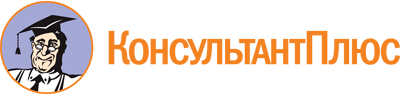 <Письмо> Минпросвещения России от 03.04.2023 N ДГ-617/05
"О направлении информации"
(вместе с "Методическими рекомендациями по реализации профориентационного минимума для образовательных организаций Российской Федерации, реализующих образовательные программы основного общего и среднего общего образования", утв. Фондом Гуманитарных Проектов)Документ предоставлен КонсультантПлюс

www.consultant.ru

Дата сохранения: 26.05.2023
 Структура урока и примерный таймингСодержание урокаВВЕДЕНИЕОбщее время - 1 минутаВВЕДЕНИЕОбщее время - 1 минутаВступительное слово учителяУчитель: Здравствуйте, ребята! Каждый год перед тысячами учеников встает вопрос: куда пойти учиться? Какую профессию выбрать, чтобы работа была интересной, востребованной и хорошо оплачивалась? Безусловно, это решение не простое. Особенно в современных реалиях. Но, посмотрите на это с другой стороны. Время перемен - это лучшая площадка для взлета. Мы можем сделать ограничения началом роста и развития экономики, промышленности, сельского хозяйства, да практически всех сфер деятельности. А значит, рабочих мест и возможностей сделать успешную карьеру становится еще больше. Главное, выбрать что нравится и что подходит вам. Именно об этом и будет сегодняшний урок. Мы посмотрим видеоролики, из которых узнаем о современном рынке труда. Разберемся, какие отрасли и профессии востребованы. Выясним какие навыки нужны, чтобы реализовать себя.1 минутаУчитель: Здравствуйте, ребята! Каждый год перед тысячами учеников встает вопрос: куда пойти учиться? Какую профессию выбрать, чтобы работа была интересной, востребованной и хорошо оплачивалась? Безусловно, это решение не простое. Особенно в современных реалиях. Но, посмотрите на это с другой стороны. Время перемен - это лучшая площадка для взлета. Мы можем сделать ограничения началом роста и развития экономики, промышленности, сельского хозяйства, да практически всех сфер деятельности. А значит, рабочих мест и возможностей сделать успешную карьеру становится еще больше. Главное, выбрать что нравится и что подходит вам. Именно об этом и будет сегодняшний урок. Мы посмотрим видеоролики, из которых узнаем о современном рынке труда. Разберемся, какие отрасли и профессии востребованы. Выясним какие навыки нужны, чтобы реализовать себя.ОСНОВНОЕ СОДЕРЖАНИЕОбщее время - 39 минутОСНОВНОЕ СОДЕРЖАНИЕОбщее время - 39 минутБлок 1: Общие фактыБлок 1: Общие фактыРолик "Моя Россия"Учитель: А для начала предлагаю просто посмотреть на нашу страну. Внимание на экран.1 минута 30 секундЗапустите видеоролик "Моя Россия".1 минута 30 секундВидеоролик показывает обучающимся впечатляющие цифры и факты о нашей стране. Здесь озвучены рекордные значения, лидирующие показатели России в мире и необычные факты, о которых обучающийся может услышать впервые.1 минута 30 секундПоставьте на паузу после окончания сюжета.Обсуждение ролика в классеУчитель: Что нового вы узнали из этого видео?Обсуждение ролика в классеУченики делятся впечатлениями об услышанных фактах. Возможно, кто-то может дополнить, рассказать, что слышал, читал и т.д.1 минутаУченики делятся впечатлениями об услышанных фактах. Возможно, кто-то может дополнить, рассказать, что слышал, читал и т.д.1 минутаУчитель: Спасибо, ребята. Как было сказано в ролике, все эти факты и цифры напрямую связаны с вашими возможностями, с тем, где и кем бы вы себя видели в профессиональной сфере. Предлагаю продолжить тему интересных фактов, но теперь углубиться чуть больше в рынок труда нашей страны.Мини-игра "Факты: правда или вымысел?"Учитель: Я буду называть определенный факт, вам же предстоит определить - правда это или вымысел. Если вы считаете, что факт - правда, то вам нужно поднять большой палец руки вверх. Если вы считаете, что факт - вымысел, то вам нужно поднять большой палец руки вниз.4 минутыУчитель: Я буду называть определенный факт, вам же предстоит определить - правда это или вымысел. Если вы считаете, что факт - правда, то вам нужно поднять большой палец руки вверх. Если вы считаете, что факт - вымысел, то вам нужно поднять большой палец руки вниз.4 минутыПравила понятны? Тогда начнем.4 минутыУченикам предлагается 12 фактов, задача - отгадать, какие из них верны. Вы можете самостоятельно выбирать количество фактов, которые предложите ребятам на обсуждение, учитывая возраст и групповую динамику в классе.4 минуты1. В современном мире насчитываются 15253 зарегистрированных профессии.Вымысел. В современном мире насчитывается более 40000 зарегистрированных профессий. Всего три столетия назад их было около 500, но чем больше развивается цивилизация, тем больше их появляется.2. Самыми востребованными профессиями в 2021 году стали водители, менеджеры и продавцы.Правда. За этот год в России было размещено 158 тысяч вакансий водителей, 147 тысяч вакансий менеджеров по продажам и 145 тысяч вакансий продавцов.4 минуты3. В России работают около 2 млн IT-специалистов.Правда. Да, в России действительно работают около 2 млн айтишников. В 2022 году Правительство РФ приняло дополнительные меры поддержки таких специалистов. Планируется увеличить количество бюджетных мест приема в вузы на IT-специальности до 120000 к 2024 году.4 минуты4. В России насчитывается около 1000 музеев.Вымысел. Количество музеев в России - 2920, общий объем музейного фонда 84 610 592 единиц. А первый музей - Новый Эрмитаж - был открыт для посещения в 1852 году, 170 лет назад!И т.п.Блок 2: ОТРАСЛИБлок 2: ОТРАСЛИОбсуждение отраслей, которые знают ребятаУчитель: Молодцы! А теперь я предлагаю подумать: какие вообще существуют отрасли профессиональной деятельности в нашей стране?2 минутыУчитель пишет на доске ответы детей, их варианты.Например, ученик называет, ПРЕПОДАВАТЕЛЬ. Учитель формулирует название отрасли - "Наука и образование" и записывает ее на доске. Далее можно спросить: "Как вы думаете, какие еще есть профессии в этой отрасли?".Ученики: Воспитатель, преподаватель, бизнес-тренер, химик, биолог, астролог, археолог, нанотехнолог, филолог, этнограф, биофизик, физик, биохимик, микробиолог...Учитель подсказывает, помогает вспомнить как можно больше профессий, относящихся к данной отрасли.2 минутыДальше по такому же принципу учитель записывает отрасли, которые смогли сформулировать ребята. Он помогает, направляет, но на этом этапе нет задачи перечислить все отрасли. Хорошо, если получится сформулировать 3 - 4 отрасли."Ролик об отраслях" (часть 1)Учитель: Итак, мы разобрались с несколькими отраслями самостоятельно. А чтобы закрепить наши знания и получить новые, предлагаю посмотреть следующий ролик.5 минут 30 секундЗапустите видеоролик "Ролик об отраслях" (часть 1).5 минут 30 секундВидеосюжет посвящен рассказу об отраслях, которые делают нашу жизнь доступной, комфортной, умной, технологичной и здоровой. Здесь говорится о таких отраслях как архитектура и строительство, сельское хозяйство, транспорт и логистика, наука и образование, информационные технологии, медицина и здоровье. У обучающихся складывается общее представление о рынке труда и новых возможностях в выборе профессии.5 минут 30 секундПоставьте на паузу после окончания сюжета.Мини-игра "Будущее или реальность" (часть 1)Учитель: Из ролика/видео мы узнали много интересного о той или иной отрасли. Но технический прогресс не стоит на месте. И вы будете удивлены сколько нового уже придумано и создается в разных отраслях. Предлагаю сыграть еще в одну игру. Я буду называть вам факты из уже знакомых нам отраслей, а вы попытаетесь угадать существует ли это уже сейчас, или это пока будущее.3 минутыУчитель: Из ролика/видео мы узнали много интересного о той или иной отрасли. Но технический прогресс не стоит на месте. И вы будете удивлены сколько нового уже придумано и создается в разных отраслях. Предлагаю сыграть еще в одну игру. Я буду называть вам факты из уже знакомых нам отраслей, а вы попытаетесь угадать существует ли это уже сейчас, или это пока будущее.3 минутыУчитель называет факт, ученики отвечают реальность это или будущее, учитель дает правильный ответ и комментарий. Вопросы и ответы дублируются в презентации. Правила игры можно оставить из предыдущей игры или модифицировать на усмотрение учителя (спрашивать конкретных учеников при поднятой руке, например, или в форме голосования).3 минутыФакт: В России электромобили составляют около 10% от всего автотранспорта.Ответ: Это БУДУЩЕЕ. Было бы здорово, если бы электромобили стали естественной частью нашей жизни. Но пока переход на электротранспорт - задача ближайшего будущего.По прогнозам экспертов, доля электромобилей к 2025 году вырастет как минимум до 7,3%, а оптимистичные прогнозы и вовсе говорят о цифре в 18%. Истина, вероятно, будет где-то посередине!3 минутыФакт: В течение ближайших пяти - семи лет люди смогут печатать себе еду на 3D-принтере, а сами устройства будут также доступны, как, например, пылесосы.Ответ: Это реальность. Продукты питания уже печатают, но пока их использование очень ограничено. Например, с помощью принтеров декорируют торты. Разработка 3D-принтеров для продуктов входит в дорожную карту FoodNet Национальной технологической инициативы (НТИ).3 минутыИ т.п.3 минутыУчитель: Молодцы, ребята! Спасибо!"Ролик об отраслях" (часть 2)Учитель: Но вы, наверное, и сами догадались, что Вася познакомился еще далеко не со всеми отраслями. Давайте посмотрим продолжение ролика. И узнаем, какие отрасли делают нашу жизнь интересной и безопасной.4 минуты 20 секундЗапустите видеоролик "Ролик об отраслях" (часть 2).4 минуты 20 секундВидеосюжет посвящен рассказу об отраслях, которые делают нашу жизнь индустриальной, деловой, безопасной и креативной. Здесь говорится о таких отраслях как сервис и торговля, предпринимательство, промышленность и добыча полезных ископаемых, безопасность, креативные технологии. У обучающихся складывается общее представление о рынке труда и новых возможностях в выборе профессии.4 минуты 20 секундПоставьте на паузу после окончания сюжета.Игра "Будущее или реальность" (часть 2)Учитель: Мы узнали много интересного еще о нескольких отраслях. А вот что нового создано в них попробуем угадать с помощью игры "Будущее или реальность".Игра "Будущее или реальность" (часть 2)Правила игры могут дублироваться из части 1.3 минутыФакт: На всей территории России действует информационная платформа, которая сообщает о природных и техногенных опасностях и угрозах, существующих в данный момент.Ответ: Это РЕАЛЬНОСТЬ. Звучит как новость из будущего, но информационная система "Атлас опасностей и рисков", разработанная с учетом современных геоинформационных технологий, содержит данные о различных опасностях и угрозах, актуальных для регионов России прямо сейчас. Среди них - природные пожары, наводнения или нарушения энергоснабжения населенных пунктов. Публичная часть сервиса доступна в Интернете.3 минутыФакт: Ежегодно россияне заказывают товары в сети Интернет в общем объеме около 5 миллиардов раз.Ответ: Это БУДУЩЕЕ, но очень близкое. Сегодня эта цифра - уже наполовину правда. Доверие к e-commerce (электронная коммерция) ежегодно растет, люди все больше привыкают к удобному способу покупок. Около 2,5 млрд заказов онлайн сделали россияне в 2021 году, аудитория интернет-торговли уже выросла до 70 млн человек.3 минутыИ т.п.Блок 3: КачестваБлок 3: КачестваОбсуждение с классомУчитель: Мы проделали большую работу. Разобрались с отраслями и профессиями, которые относятся к ним. Но чтобы стать настоящим профессионалом в своем деле одного желания мало. Надо обладать определенными навыками. Иметь набор качеств, которые помогут в профессии. Как вы думаете, сможет ли застенчивый человек стать, например, актером или сможет ли он выступать перед большой аудиторией?2 минутыУчитель: Мы проделали большую работу. Разобрались с отраслями и профессиями, которые относятся к ним. Но чтобы стать настоящим профессионалом в своем деле одного желания мало. Надо обладать определенными навыками. Иметь набор качеств, которые помогут в профессии. Как вы думаете, сможет ли застенчивый человек стать, например, актером или сможет ли он выступать перед большой аудиторией?2 минутыРебята рассуждают, отвечают.2 минутыУчитель: А человек активный, который привык к постоянной смене впечатлений, сможет выполнять однообразную, рутинную работу?2 минутыОтвет класса.2 минутыУчитель: Но есть качества, которые полезны всем, независимо от отрасли и профессии, которую они выбрали. Какие качества, по вашему мнению необходимы, чтобы в будущем стать успешными и наиболее полно реализовать себя?Ребята рассуждают, учитель записывает на доске качества, необходимые каждому человеку для успешной карьеры.Игра "Компетенции"Учитель: На самом деле, специалисты уже исследовали, какие качества - компетенции всегда остаются важными и востребованными. Сейчас мы познакомимся с этими качествами.6 минут 30 секундУчитель раздает карточки с названиями компетенций обучающимся. Карточек 11 шт., можно случайно раздать их некоторым ребятам или положить на парты. Далее учитель зачитывает/рассказывает краткое содержание компетенции, а обучающиеся должны угадать название (у кого такая карточка).6 минут 30 секундКомпетенции:ОТВЕТСТВЕННОСТЬСИСТЕМНОЕ МЫШЛЕНИЕОРИЕНТАЦИЯ НА РАЗВИТИЕКОМАНДНОСТЬКОММУНИКАБЕЛЬНОСТЬМОТИВАЦИЯ ДОСТИЖЕНИЙОРГАНИЗОВАННОСТЬОПТИМИЗМ И РЕСУРСНОЕ МЫШЛЕНИЕГИБКОСТЬ, ГОТОВНОСТЬ К НЕОПРЕДЕЛЕННОСТИВЕРОЯТНОСТНОЕ МЫШЛЕНИЕКРЕАТИВНОСТЬ И НЕСТАНДАРТНОСТЬ, НОВАТОРСТВО6 минут 30 секундУчитель: Все мы разные, и в каждом из нас есть те или иные качества. Но чем большим числом качеств вы обладаете, тем легче будет выстроить свою карьеру. И запомните, любое качество в себе можно развить.Ролик "Истории успеха"Учитель: В завершение нашего урока давайте посмотрим небольшой ролик о тех, кто уже выбрал свою профессию. Запустите видеоролик "Истории успеха".4 минуты 10 секундВидеосюжет посвящен рассказу о реальных представителях некоторых профессий. Их истории помогают обучающимся поверить в себя и в то, что они найдут свое место в профессиональной жизни нашей страны.4 минуты 10 секундПоставьте на паузу после окончания сюжета.Профориентационные проектыУчитель: В конце нашего урока хочу рассказать вам о том, какие профориентационные проекты в нашей стране могут помочь вам найти дело своей жизни и начать в нем успешно реализовываться.2 минутыПОДВЕДЕНИЕ ИТОГОВ. ГОЛОСОВАНИЕОбщее время - 5 минутПОДВЕДЕНИЕ ИТОГОВ. ГОЛОСОВАНИЕОбщее время - 5 минутПодведение итогов, голосованиеПодведение итогов урока содержит 3 вопроса, которые необходимо вначале обсудить с ребятами устно, а затем попросить их внести ответы в систему голосования через смартфон.5 минут5 минутДля системы голосования в презентации есть специальный слайд (последний), на котором расположен QR-код. Ребята наводят камеру смартфона на QR-код и попадают на страницу с голосованием. Голосование лучше проводить в самом конце урока, чтобы ребята смогли свободно перемещаться по классу.Рекомендуется голосование проводить с обучающимися старше 14 лет. Если у обучающегося нет возможности воспользоваться смартфоном, то участие в голосовании для него необязательно, достаточно просто проговорить ответы на уроке.5 минутУчитель: Ребята, сегодня мы с вами узнали много нового. Познакомились с интересными фактами, узнали про отрасли экономики и про важные качества, которые необходимы специалистам.5 минутКакая отрасль вам показалась наиболее интересной и привлекательной? О какой из них вы хотели узнать более подробно? Обращу ваше внимание, что у каждого будет свой ответ, потому что у нас у всех разные интересы, склонности и увлечения.5 минутРебята высказывают свои ответы. Далее можно попросить ребят зафиксировать свой выбор на бумаге, чтобы потом оперативно внести данные в систему с голосованием.Отрасли на выбор:- Архитектура и строительство- Сельское хозяйство- Транспорт и логистика- Наука и образование- Информационные технологии- Медицина и здоровье- Сервис и торговля- Предпринимательство- Промышленность и добыча полезных ископаемых- Безопасность- Креативные технологииУчитель: Существует много разных форматов, которые позволяют изучать мир отраслей, профессий и помогать вам выбирать свой профессиональный путь. А какой формат, кажется вам самим наиболее интересным из предложенных:профориентационные уроки, тесты, встречи с работодателями,видеоролики, квесты/игры, решение кейсов/проектов по профессии.Ребята высказывают свои ответы. Далее можно попросить ребят зафиксировать свой выбор на бумаге, чтобы потом оперативно внести данные в систему с голосованием.Учитель: Давайте с вами подумаем, что важнее в профессии (карьере) - труд или талант?Ребята высказывают свою точку зрения. Далее учитель просит зафиксировать свои ответы на бумаге, чтобы потом оперативно внести данные в систему с голосованием (труд или талант).Учитель: Ребята, я говорю вам спасибо за урок, за ваш интерес, за вашу активность! Наш урок подошел к концу, мы с вами хорошо поработали! До новых встреч!Учитель предлагает ребятам подойти со смартфонами к слайду с QR-кодом для голосования и внести в систему свои ответы, которые обсуждали в конце урока.Описание рекомендуемой профильности обучения в рамках предпрофильной подготовки или профильного обученияПримеры профессийПрофиль обучения согласно ФГОСИнформационно-технологический профиль связан с развитием IT-сферы и компьютеров. Специалисты IT-сферы работают с базами данных и системами обработки информации, они создают и обслуживают программное обеспечение для всех современных электронных устройств (компьютеры, планшеты, смартфоны, роботы-пылесосы и т.д.), создают компьютерные игры и приложения, а также занимаются исследованиями в математике и информационном анализе. Специалисты данного профиля занимаются интеллектуальным трудом, реже в их работе нужны практические навыки по обслуживанию компьютеров.Программист, системный администратор, специалист по кибербезопасности, системный аналитик, математик.ТехнологическийХудожественно-эстетический профиль включает в себя профессии, связанные с деятельностью по созданию новых образов, предметов или событий, изучению или воплощению уже имеющегося в разных направлениях (литература, музыка, графика и визуализация, техническое и прикладное творчество). К данному профилю относятся специальности как высшего, так и среднего профессионального образования: это может быть как непосредственно прикладная и практическая работа (мастер маникюра), так и глубоко интеллектуальный труд (композитор или писатель), и их сочетание тоже (дизайнер, художник-мультипликатор). Специалисты творческого профиля активно используют в работе собственные идеи и фантазию, свое тело, голос и мимику, инструменты для передачи и воплощения своей мысли (кисти и краски, музыкальные инструменты, блокноты, программы редактирования текста и изображений).Артист, художник, визажист, дирижер, режиссер, оператор, критик, дизайнер, декоратор.ГуманитарныйГуманитарный профиль включает широкий спектр профессий, объектом интереса которых является человек как представитель общества. Специалисты гуманитарного профиля занимаются изучением и охраной памятников истории и культуры, исследованием устройства социума и анализом его проблем, познанием человека и его внутреннего мира, организацией общественной деятельности, обучения и просвещения. Специалисты этого профиля занимаются не только изучением, но и развитием, а также организацией культурных процессов в обществе. Своей задачей они видят сохранение и культивацию общечеловеческих ценностей - культурное просвещение, защита прав человека, развитие грамотности и культуры речи, создание условий для развития искусства и другие гуманистические направления деятельности.Филолог, литературовед, культуролог, политолог, редактор, историк, археолог, психолог, регионовед, правовед, юрист, методист, искусствовед, специалист музейного делаГуманитарныйЕстественно-научный профиль включает в себя широкий спектр профессий, деятельность которых направлена на изучение природы во всех ее проявлениях. Это предполагает исследование общих и частных закономерностей и свойств, процессов и сущностей природных явлений, выявление и описание различных связей между материальными объектами, а также анализ возможностей практического применения полученных знаний. Специалисты естественно-научного профиля в работе используют как свои знания и словесно-логическое мышление в рамках интеллектуального труда, так и различные приспособления и устройства разной степени сложности (пробирка, микроскоп, рентгеновский аппарат, стоматологическое оборудование).Биолог, генетик, биоинженер и биоинформатик, химик, эколог, врач, фармацевт, агроном, картограф, гидролог, метеоролог, геолог, эксперт в области нейронаук.Естественно-научныйФизико-математический профиль - это теоретическое направление в сфере точных наук: математики, физики, логики, статистики, теории информации и др. Специалисты физико-математического профиля занимаются изучением количественно точных закономерностей и используют при этом строгие методы проверки гипотез, основанные на воспроизводимых экспериментах и строгих логических рассуждениях. Специалисты этого профиля занимаются научными исследованиями, которые применяются для решения не только научных, но экономических, инженерных, физических и даже бизнес-проблем. Например, они разрабатывают оптимальные схемы управления авиаперелетами, рассчитывают аэродинамические характеристики экспериментальных моделей автомобилей или себестоимость новых продуктов, выводимых на рынок.Физик-теоретик, физик-ядерщик, программист-алгоритмист, системный аналитик, математик, кибернетик, специалист по анализу больших данных, специалист по математическому моделированию, специалист по машинному обучению, инженер-исследовательТехнологическийЭкономический профиль включает в себя профессии, связанные с анализом, учетом и рациональным управлением финансовыми и другими материальными ресурсами. Специалисты этого направления непосредственно участвуют в бизнес-процессах. Основная цель их деятельности - помочь организации достичь максимальной эффективности и прибыльности: специалисты данного профиля необходимы как в небольших компаниях, так и на государственном уровне - для развития экономической системы страны. Они работают в трех направлениях: принятие решений и управление (топ-менеджер), анализ финансовой деятельности компании и рынка в целом (маркетолог), общение с клиентами (менеджер по продажам).Бухгалтер, аудитор, экономист-менеджер, финансовый консультант, специалист по кредитованию, логист, налоговый инспектор, банковский служащий, брокерСоциально-экономическийОборонно-спортивный профиль <15> требует от человека стремления развивать свои физические навыки, быть в постоянном движении, рисковать жизнью ради других, проявлять выдержку и работать в достаточно сложных условиях, испытывая разные неудобства. Специалисты данного профиля в основном используют физические возможности своего организма, но для некоторых профессий важны и интеллектуальные способности, связанные с анализом информации, вниманием, пространственным мышлением (тренер, сотрудник спецслужб). Некоторые специалисты в своей работе могут использовать различные инструменты и приборы, а также оружие.Профессиональный спортсмен, инструктор по фитнесу (туризму), военнослужащий по контракту, сотрудник правоохранительных органов (спецслужб), спасатель, охранник, телохранитель, каскадер, акробат в циркеСоциально-экономическийЛингвистический профиль охватывает профессии, связанные с изучением нескольких языков. Специалисты лингвистического профиля занимаются изучением родного и иностранных языков с целью и активного использования в общении с людьми, перевода текстов, в решении других возникающих задач. Часто в их задачи входит постоянная коммуникация с клиентами (партнерами, заказчиками и другими группами людей). В первую очередь этот профиль подходит "экстравертам", которым нравится общение с интересными людьми, новые профессиональные знакомства и социально полезная деятельность. Работа с людьми дарит человеку позитивные эмоции, но, с другой стороны, она может и эмоционально "выматывать", так как она требует от человека умения владеть собой и стрессоустойчивости.Педагог, логопед, бортпроводник, психолог-консультант, журналист, HR-менеджер, PR-менеджер, копирайтер, event-менеджер, турагентГуманитарныйСоциальный профиль охватывает профессии, связанные с активным взаимодействием с другими людьми. Специалисты социального профиля работают в сфере услуг: налаживают общественные связи, обучают, решают проблемы клиентов и помогают людям, занимаются развитием и воспитанием, оказывают консультационные услуги и т.д. Освоение профессий в этом направлении предполагает как ярко развитые личностно-коммуникативные навыки (дружелюбие, эмпатия, рефлексия), так и творческо-аналитические (умение создавать и анализировать тексты), а также широкий кругозор и глубокие знания гуманитарных дисциплин.Юрист, специалист по работе с молодежью, социолог, преподаватель истории и обществознания, менеджер по туризму, психолог-тренер, психотерапевт, специалист по оказанию госуслуг, социальный работник, специалист по воспитанию, педагог-организатор, дефектолог и т.д.ГуманитарныйИнженерно-технологический профиль связан с проектированием и строительством зданий и сооружений, созданием техники различной степени сложности, а также обслуживанием и ремонтом этой техники. Специалисты этого профиля занимаются как исследованиями и разработкой новых технологий (астроном, инженер-радиофизик), так и практическим применением достижений науки: конструирование новой техники и сооружений, ремонт и отладка оборудования, монтаж, сборка. Специалисты инженерно-технического профиля активно используют в своей деятельности знания и аналитические способности, но умение работать руками является для ряда профессий не менее важным.Физик-ядерщик, инженер-испытатель (конструктор/проектировщик), специалист в области наноинженерии/автомобилестроения/робототехники, бортинженер, машинист, механик, электрикТехнологическийПроизводственно-технологический профиль обучения включает в себя профессии, связанные с внедрением, контролем качества и практической реализацией способов производства в различных областях промышленности: благодаря специалистам этих профессий каждый новый продукт проходит путь от единичной модели до массового производства. Специалисты-техники и квалифицированные рабочие используют различные технические и ручные приспособления, физическую силу. На данный момент и в ближайшем будущем специалисты данного профиля должны освоить навыки управления автоматизированными системами.Специалист по автоматизации производств, технолог нефтегазовой/легкой/тяжелой/химической/пищевой промышленности, биотехнолог, повар, оператор производства (по отраслям), контролер производства, столяр, сварщик, токарьТехнологическийУниверсальный профиль подходит тем обучающимся, которые не определились с выбором профессионального направления или сфера интересов ребенка не вписывается в рамки других профилей. Универсальный профиль позволяет обучающемуся ограничиться только изучением базовых предметов, не исключая углубленного изучения предметов.УниверсальныйОписаниеПодотраслиЗдоровая средаЗабота о здоровье человека, борьба с болезнями и увеличение продолжительности жизни - это основа любого современного общества (или общества будущего). В это направление входит все, что связано с нашим здоровьем, его охраной и заботой о нем.Медицина и телемедицина,Фармация,Биотехнологии (биоинженерия и генетика, исследования, технологии),ЭкологияКомфортная средаЧеловеку необходимо, чтобы пространство вокруг него было комфортным - чтобы близко была вся необходимая инфраструктура, чтобы были удобные и надежные дома, чтобы в них было светло и тепло, чтобы можно было легко добраться из точки А в точку Б, чтобы у нас на столе всегда была свежая и вкусная еда, да и, в конце концов, чтобы было красиво вокруг! Кто делает так, чтобы наша жизнь была удобной и приятной?Строительство,Архитектура,Благоустройство,Транспорт,Транспортная инфраструктураЭнергетикаБезопасная средаБезопасность - одна из базовых потребностей человека, наравне со здоровьем и комфортом. Что может нанести вред человеку? Стихийные бедствия, техногенные катастрофы аварии, социально-политические конфликты. Кроме того, 21 век принес человеку не только достижения научно-технического прогресса, но и новые проблемы, в том числе изменение климата, экологические катастрофы. Да и никто "не отменял" простого хулигана в темной подворотне. А как насчет кибеопреступников? Кто защитит от всего этого?Кибер (информационная) безопасность,МЧС и пожарные,Полиция, охрана,ВС и ВПКУмная средаВысокий уровень образования не просто так считается признаком развитого общества, а ученые, исследователи и научные сотрудники - его бесценными "мозгами". Технологии, которые есть у нас сегодня, лекарства и уровень медицины, все наши знания о планете - это все результат работы многих поколений ученых, их исследований и экспериментов. А сколько всего еще предстоит узнать! Но умными сегодня могут быть не только люди - машины тоже существенно "умнеют". Представь, как цифровизация влияет на жизнь целого города. Все процессы автоматизируются, создаются огромные базы данных, которые обрабатывают суперкомпьютеры, искусственный интеллект помогает предоставлять все новые и новые сервисы.Фундаментальная наука,Сфера образования,Телеком,ИИ и РобототехникаКреативная средаКаждый человек уникален, у каждой страны и народа есть своя история и своя культура. Сохранение и развитие этой культуры, возможность самовыражения и духовного развития, возможность просто делать нашу жизнь ярче и веселее - ключевые моменты для любого общества. Поэтому все, что связано с искусством, креативом, творчеством является неотъемлемой частью любого гармоничного социума. Более того, часто в самые тяжелые времена именно искусство становится залогом выживания общества! В эту сферу входит: творчество, изобразительное и прикладное искусство, театр, кино, литература, музеи и библиотеки, музыка, дизайн, медиа и мультимедиа.Искусство (изобразительное, артистическое, литература, музыка)Дизайн, мода,Медиа (СМИ и блогосфера),Индустрия развлеченийСоциальная средаЧеловеку испокон веков свойственно собираться в группы, формировать сообщества, города, страны. И, как бы не разрасталось общество, все равно именно межличностное общение остается основой любого социума. Люди помогают друг другу, предлагают друг другу разные услуги, стараются удовлетворять потребности и желания друг друга. Создание общественных благ и помощь человеку - основа социальной среды.Сервис и торговля,Туризм и индустрия гостеприимства,Социальная сфера,ВолонтерствоДеловая средаЭкономическое развитие и финансовая жизнь общества так же является одним из важнейших факторов в его существовании. Человек, открывший небольшой продуктовый магазин или художник, рисующий иллюстрации на заказ - это все так или иначе предприниматели, и все они являются неотъемлемой частью здоровой экономики. Крупные бизнесмены и небольшие стартаперы, банкиры и финансисты - без них невозможно существование финансовой системы общества. В это направление входит: предпринимательство, финансы, банковское дело, коммуникации, маркетинг.Финансы, экономика, банки,Юриспруденция и право,Государственная служба,ПредпринимательствоИндустриальная средаДля обеспечения жизнедеятельности, обществу необходимы ресурсы и промышленность. Для того, чтобы строить дома и дороги, обеспечивать их теплом и электричеством, производить технику, автомобили, мебель, электроприборы и вообще все что нас окружает - нужны ресурсы и полезные ископаемые, а также заводы и промышленные предприятия, которые будут из сырья получать необходимые человеку вещи. В эту сферу входит: металлургия, добыча и переработка полезных ископаемых, тяжелая и легкая промышленность, машиностроение (приборостроение, станкостроение, авиастроение, автомобилестроение, судостроение), атомная промышленность, переработка/утилизация мусора.Тяжелая промышленность,Легкая промышленность,Машиностроение (авиастроение, автомобилестроение, судостроение)Добыча и переработкаАграрная средаОдна из важнейших отраслей экономики - это отрасль, направленная на обеспечение населения продовольствием (пищей, едой) и получение сырья для ряда отраслей промышленности. В этой отрасли смогут найти себе применение и те, кто хотел бы больше времени в своей работе проводить на открытом воздухе, заниматься выращиванием растений, цветов, ягод, фруктов и овощей, заниматься выращиванием и уходом за животными, и те, кому интересно применять для работы в этой отрасли различную технику.Селекция и генетика,Растениеводство и садоводство,Животноводство,Пищевая промышленностьБазовый уровеньОсновной уровеньПродвинутый уровеньФорма работы/ЧасыРекомендованное количество:40 часов/годРекомендованное количество:60 часов/годРекомендованное количество:80 часов/годУрочная деятельностьНа выбор:На выбор:На выбор:Уроки общеобразовательного цикла, включающие элемент значимости учебного предмета для профессиональной деятельности.Уроки общеобразовательного цикла, включающие элемент значимости учебного предмета для профессиональной деятельности. Используется интерактивный сервис "Конструктор будущего" (в рамках проекта ("Билет в будущее") или другие программыУроки общеобразовательного цикла, включающие элемент значимости учебного предмета для профессиональной деятельности. Используется интерактивный сервис "Конструктор будущего" (в рамках проекта ("Билет в будущее") или другие программыУроки общеобразовательного цикла, включающие элемент значимости учебного предмета для профессиональной деятельности. Используется интерактивный сервис "Конструктор будущего" (в рамках проекта ("Билет в будущее") или другие программыПрограмма по учебному предмету "Технология"Уроки общеобразовательного цикла, включающие элемент значимости учебного предмета для профессиональной деятельности. Используется интерактивный сервис "Конструктор будущего" (в рамках проекта ("Билет в будущее") или другие программыУроки общеобразовательного цикла, включающие элемент значимости учебного предмета для профессиональной деятельности. Используется интерактивный сервис "Конструктор будущего" (в рамках проекта ("Билет в будущее") или другие программыУроки общеобразовательного цикла, включающие элемент значимости учебного предмета для профессиональной деятельности. Используется интерактивный сервис "Конструктор будущего" (в рамках проекта ("Билет в будущее") или другие программыПрограмма по учебному предмету "Технология"Уроки профориентационной направленности в рамках учебного предмета "Технология"Уроки профориентационной направленности в рамках учебного предмета "Технология"Уроки профориентационной направленности в рамках учебного предмета "Технология"Рекомендованное количество: от 2 часовРекомендованное количество: от 9 часовРекомендованное количество: от 11 часовВнеурочная деятельностьПрофориентационная онлайн-диагностикаДиагностический конструктор (2 этапа): несколько вариантов профориентационных диагностик, исходя из потребностей обучающихсяВсе типы диагностик (2 этапа)Профориентационная диагностика:Урок с разбором результатов профориентационной диагностикиДиагностический конструктор (2 этапа): несколько вариантов профориентационных диагностик, исходя из потребностей обучающихсяВводный урок (для тех, кто впервые в проекте)Диагностика склонностейУрок с разбором результатов профориентационной диагностикиДиагностический конструктор (2 этапа): несколько вариантов профориентационных диагностик, исходя из потребностей обучающихсяПрофориентационный урокДиагностика склонностейМероприятия на выбор: проектная деятельность; профориентационные программы; классные часы (в т.ч. демонстрация выпусков открытых онлайн-уроков "Шоу профессий"), беседы, дискуссии, мастер-классы, коммуникативные и деловые игры, консультации педагога и психолога, моделирующие профессиональные онлайн-пробы и др.Вводный урок (для тех, кто впервые в проекте)Профориентационный урокДиагностика готовности к профессиональному самоопределениюМероприятия на выбор: проектная деятельность; профориентационные программы; классные часы (в т.ч. демонстрация выпусков открытых онлайн-уроков "Шоу профессий"), беседы, дискуссии, мастер-классы, коммуникативные и деловые игры, консультации педагога и психолога, моделирующие профессиональные онлайн-пробы и др.Вводный урок (для тех, кто впервые в проекте)Рефлексивный урокДиагностика готовности к профессиональному самоопределениюМероприятия на выбор: проектная деятельность; профориентационные программы; классные часы (в т.ч. демонстрация выпусков открытых онлайн-уроков "Шоу профессий"), беседы, дискуссии, мастер-классы, коммуникативные и деловые игры, консультации педагога и психолога, моделирующие профессиональные онлайн-пробы и др.Вводный урок (для тех, кто впервые в проекте)Проектная деятельностьДиагностика готовности к профессиональному самоопределениюМероприятия на выбор: проектная деятельность; профориентационные программы; классные часы (в т.ч. демонстрация выпусков открытых онлайн-уроков "Шоу профессий"), беседы, дискуссии, мастер-классы, коммуникативные и деловые игры, консультации педагога и психолога, моделирующие профессиональные онлайн-пробы и др.Профориентационный урокПроектная деятельностьДиагностика готовности к профессиональному самоопределениюМероприятия на выбор: проектная деятельность; профориентационные программы; классные часы (в т.ч. демонстрация выпусков открытых онлайн-уроков "Шоу профессий"), беседы, дискуссии, мастер-классы, коммуникативные и деловые игры, консультации педагога и психолога, моделирующие профессиональные онлайн-пробы и др.Профориентационный урокМероприятия на выбор: профориетационные программы; классные часы (в т.ч. демонстрация выпусков открытых онлайн уроков "Шоу профессий"), беседы, дискуссии, мастер-классы, коммуникативные и деловые игры, консультации педагога и психолога, моделирующие профессиональные онлайн-пробы и др.Диагностика готовности к профессиональному самоопределениюМероприятия на выбор: проектная деятельность; профориентационные программы; классные часы (в т.ч. демонстрация выпусков открытых онлайн-уроков "Шоу профессий"), беседы, дискуссии, мастер-классы, коммуникативные и деловые игры, консультации педагога и психолога, моделирующие профессиональные онлайн-пробы и др.Рефлексивный урокМероприятия на выбор: профориетационные программы; классные часы (в т.ч. демонстрация выпусков открытых онлайн уроков "Шоу профессий"), беседы, дискуссии, мастер-классы, коммуникативные и деловые игры, консультации педагога и психолога, моделирующие профессиональные онлайн-пробы и др.Профориентационные уроки.Мероприятия на выбор: проектная деятельность; профориентационные программы; классные часы (в т.ч. демонстрация выпусков открытых онлайн-уроков "Шоу профессий"), беседы, дискуссии, мастер-классы, коммуникативные и деловые игры, консультации педагога и психолога, моделирующие профессиональные онлайн-пробы и др.Рефлексивный урокМероприятия на выбор: профориетационные программы; классные часы (в т.ч. демонстрация выпусков открытых онлайн уроков "Шоу профессий"), беседы, дискуссии, мастер-классы, коммуникативные и деловые игры, консультации педагога и психолога, моделирующие профессиональные онлайн-пробы и др.Профориентационные уроки.Мероприятия на выбор: проектная деятельность; профориентационные программы; классные часы (в т.ч. демонстрация выпусков открытых онлайн-уроков "Шоу профессий"), беседы, дискуссии, мастер-классы, коммуникативные и деловые игры, консультации педагога и психолога, моделирующие профессиональные онлайн-пробы и др.Мероприятия на выбор: профориентационные программы внеурочной деятельности; дополнительные профориентационные уроки; онлайн уроки "Шоу профессий"; проектная деятельность.Мероприятия на выбор: профориетационные программы; классные часы (в т.ч. демонстрация выпусков открытых онлайн уроков "Шоу профессий"), беседы, дискуссии, мастер-классы, коммуникативные и деловые игры, консультации педагога и психолога, моделирующие профессиональные онлайн-пробы и др.Проектная деятельность.Мероприятия на выбор: проектная деятельность; профориентационные программы; классные часы (в т.ч. демонстрация выпусков открытых онлайн-уроков "Шоу профессий"), беседы, дискуссии, мастер-классы, коммуникативные и деловые игры, консультации педагога и психолога, моделирующие профессиональные онлайн-пробы и др.Мероприятия на выбор: профориентационные программы внеурочной деятельности; дополнительные профориентационные уроки; онлайн уроки "Шоу профессий"; проектная деятельность.Мероприятия на выбор: профориетационные программы; классные часы (в т.ч. демонстрация выпусков открытых онлайн уроков "Шоу профессий"), беседы, дискуссии, мастер-классы, коммуникативные и деловые игры, консультации педагога и психолога, моделирующие профессиональные онлайн-пробы и др.Выставки образовательные и профориентационныеМероприятия на выбор: проектная деятельность; профориентационные программы; классные часы (в т.ч. демонстрация выпусков открытых онлайн-уроков "Шоу профессий"), беседы, дискуссии, мастер-классы, коммуникативные и деловые игры, консультации педагога и психолога, моделирующие профессиональные онлайн-пробы и др.Мероприятия на выбор: профориентационные программы внеурочной деятельности; дополнительные профориентационные уроки; онлайн уроки "Шоу профессий"; проектная деятельность.Мероприятия на выбор: профориетационные программы; классные часы (в т.ч. демонстрация выпусков открытых онлайн уроков "Шоу профессий"), беседы, дискуссии, мастер-классы, коммуникативные и деловые игры, консультации педагога и психолога, моделирующие профессиональные онлайн-пробы и др.(Лаборатория будущего, Образование и карьера и др.)Мероприятия на выбор: проектная деятельность; профориентационные программы; классные часы (в т.ч. демонстрация выпусков открытых онлайн-уроков "Шоу профессий"), беседы, дискуссии, мастер-классы, коммуникативные и деловые игры, консультации педагога и психолога, моделирующие профессиональные онлайн-пробы и др.Мероприятия на выбор: профориентационные программы внеурочной деятельности; дополнительные профориентационные уроки; онлайн уроки "Шоу профессий"; проектная деятельность.Мероприятия на выбор: профориетационные программы; классные часы (в т.ч. демонстрация выпусков открытых онлайн уроков "Шоу профессий"), беседы, дискуссии, мастер-классы, коммуникативные и деловые игры, консультации педагога и психолога, моделирующие профессиональные онлайн-пробы и др.Экскурсии на предприятияМероприятия на выбор: проектная деятельность; профориентационные программы; классные часы (в т.ч. демонстрация выпусков открытых онлайн-уроков "Шоу профессий"), беседы, дискуссии, мастер-классы, коммуникативные и деловые игры, консультации педагога и психолога, моделирующие профессиональные онлайн-пробы и др.Мероприятия на выбор: профориентационные программы внеурочной деятельности; дополнительные профориентационные уроки; онлайн уроки "Шоу профессий"; проектная деятельность.Мероприятия на выбор: профориетационные программы; классные часы (в т.ч. демонстрация выпусков открытых онлайн уроков "Шоу профессий"), беседы, дискуссии, мастер-классы, коммуникативные и деловые игры, консультации педагога и психолога, моделирующие профессиональные онлайн-пробы и др.Экскурсии в организации ВО и профессиональные образовательные организацииРекомендованное количество: 34 часаРекомендованное количество: 34 часаРекомендованное количество: 34 часаУроки "Шоу профессий"Рекомендованное количество: 34 часаРекомендованное количество: 34 часаРекомендованное количество: 34 часаВоспитательная работаНа выбор:Выставка "Лаборатория будущего"Профессиональные пробы(может быть реализована во внеурочной и урочной деятельности)Профессиональные пробы на базеПлощадки;Профессиональные пробы на базеПлощадки или на базе ПлатформыВыставка "Лаборатория будущего"(может быть реализована во внеурочной и урочной деятельности)Конкурсы профориентационной направленности;Профессиональные пробы на базеПлощадки или на базе ПлатформыУчастие в конкурсах профориентационной направленности(в том числе в рамках Российского движения школьников, Юнармии, реализации проекта "Россия - страна возможностей", чемпионатов "Абилимпикс", "Профессионалы" и др.)(может быть реализована во внеурочной и урочной деятельности)Конкурсы профориентационной направленности;На выбор:Участие в конкурсах профориентационной направленности(в том числе в рамках Российского движения школьников, Юнармии, реализации проекта "Россия - страна возможностей", чемпионатов "Абилимпикс", "Профессионалы" и др.)Профессиональные пробыКонкурсы профориентационной направленности;На выбор:Участие в конкурсах профориентационной направленности(в том числе в рамках Российского движения школьников, Юнармии, реализации проекта "Россия - страна возможностей", чемпионатов "Абилимпикс", "Профессионалы" и др.)Профессиональные пробыКонкурсы профориентационной направленности;Экскурсии в образовательные организации ВО или СПО;Участие в конкурсах профориентационной направленности(в том числе в рамках Российского движения школьников, Юнармии, реализации проекта "Россия - страна возможностей", чемпионатов "Абилимпикс", "Профессионалы" и др.)Профессиональные пробыЭкскурсии в организации ВО и СПО;Экскурсии в образовательные организации ВО или СПО;Участие в конкурсах профориентационной направленности(в том числе в рамках Российского движения школьников, Юнармии, реализации проекта "Россия - страна возможностей", чемпионатов "Абилимпикс", "Профессионалы" и др.)Конкурсы профориентационной направленностиЭкскурсии в организации ВО и СПО;Экскурсии в образовательные организации ВО или СПО;Участие в конкурсах профориентационной направленности(в том числе в рамках Российского движения школьников, Юнармии, реализации проекта "Россия - страна возможностей", чемпионатов "Абилимпикс", "Профессионалы" и др.)Конкурсы профориентационной направленностиЭкскурсии на производство.Экскурсии на производство;Участие в конкурсах профориентационной направленности(в том числе в рамках Российского движения школьников, Юнармии, реализации проекта "Россия - страна возможностей", чемпионатов "Абилимпикс", "Профессионалы" и др.)Экскурсии в организации ВО и СПО и на производство (в том числе в рамках Российского движения школьников, Юнармии, реализации проекта "Россия - страна возможностей").Экскурсии на производство.Экскурсии на производство;Участие в конкурсах профориентационной направленности(в том числе в рамках Российского движения школьников, Юнармии, реализации проекта "Россия - страна возможностей", чемпионатов "Абилимпикс", "Профессионалы" и др.)Экскурсии в организации ВО и СПО и на производство (в том числе в рамках Российского движения школьников, Юнармии, реализации проекта "Россия - страна возможностей").Рекомендованное количество: от 2 часовКонкурсы профориентационной направленности;Участие в конкурсах профориентационной направленности(в том числе в рамках Российского движения школьников, Юнармии, реализации проекта "Россия - страна возможностей", чемпионатов "Абилимпикс", "Профессионалы" и др.)Экскурсии в организации ВО и СПО и на производство (в том числе в рамках Российского движения школьников, Юнармии, реализации проекта "Россия - страна возможностей").Рекомендованное количество: от 2 часовОбразовательные выставки.Участие в конкурсах профориентационной направленности(в том числе в рамках Российского движения школьников, Юнармии, реализации проекта "Россия - страна возможностей", чемпионатов "Абилимпикс", "Профессионалы" и др.)Экскурсии в организации ВО и СПО и на производство (в том числе в рамках Российского движения школьников, Юнармии, реализации проекта "Россия - страна возможностей").Рекомендованное количество: от 2 часовОбразовательные выставки.Рекомендованное количество: от 18 часовЭкскурсии в организации ВО и СПО и на производство (в том числе в рамках Российского движения школьников, Юнармии, реализации проекта "Россия - страна возможностей").Рекомендованное количество: от 2 часовРекомендованное количество: от 12 часовРекомендованное количество: от 18 часовДополнительное образованиеВыбор и посещение ознакомительных занятий в рамках дополнительного образования с учетом склонностей и образовательных потребностей.Выбор и посещение ознакомительных занятий в рамках дополнительного образования с учетом склонностей и образовательных потребностей.Выбор и посещение ознакомительных занятий в рамках дополнительного образования с учетом склонностей и образовательных потребностей.Дополнительное образованиеРекомендованное количество: от 1 часаРекомендованное количество: от 3 часовРекомендованное количество: от 3 часовПрофобучение--Выбор и обучение по программам профессионального обученияПрофобучение--Рекомендованное количество: от 10 часовВзаимодействие с родителямиРодительское собрание (ознакомительное или итоговое)Родительское собрание (ознакомительное в начале года или итоговое во второй части)Два родительских собрания в год (ознакомительное в начале года и итоговое во второй части)Взаимодействие с родителямиРекомендованное количество: от 1 часаРекомендованное количество: от 2 часовРекомендованное количество: от 4 часовРекомендуется участие родителей в профориентационных программах.Профильные предпрофессиональные классы--Включает в себя работу, учитывающую все описанные выше форматы на базе профильных классовКритерии готовности к профессиональному самоопределению <17>Критерии готовности к профессиональному самоопределению <17>Критерии готовности к профессиональному самоопределению <17>Критерии готовности к профессиональному самоопределению <17>Критерии готовности к профессиональному самоопределению <17>Целевой:Мотивационный:Информационный:Деятельностный:Рефлексивный:Наличие целевых установок, значимых для процесса профессионального самоопределенияПрофессионально-трудовая мотивация и ценностные ориентацииПрофессиональная (профессионально-образовательная) информированностьОпыт профориентационно значимой деятельности (включая наличие профориентационно значимых продуктов)осознание и самооценка процесса своего профессионального самоопределения и его результатовМладшие подросткиАктуализация целей предстоящего профессионального выбора и определения своего места в обществе.Нахождение личностного смысла в планировании профессионального выбора.Знание: многообразия трудовых ролей; основных сфер и типов профессий; условий труда; характера и степени влияния профессионального выбора на будущее человека; своих склонностей и интересов, значимых для будущего профессионального выбора.Вовлечение в специально организованную практическую, проектно-исследовательскую, познавательную, игровую, творческую деятельность профориентационной направленности.Самооценка своих склонностей и интересов как основы профессионального выбора; осознание образа "я" в контексте профессионального самоопределения.(6 - 7 классы)Актуализация целей предстоящего профессионального выбора и определения своего места в обществе.Нахождение личностного смысла в планировании профессионального выбора.Знание: многообразия трудовых ролей; основных сфер и типов профессий; условий труда; характера и степени влияния профессионального выбора на будущее человека; своих склонностей и интересов, значимых для будущего профессионального выбора.Вовлечение в специально организованную практическую, проектно-исследовательскую, познавательную, игровую, творческую деятельность профориентационной направленности.Самооценка своих склонностей и интересов как основы профессионального выбора; осознание образа "я" в контексте профессионального самоопределения.(6 - 7 классы)Актуализация целей предстоящего профессионального выбора и определения своего места в обществе.Понимание и принятие ценности профессионально-трудовой деятельности как основы личностного развития человека.Знание: многообразия трудовых ролей; основных сфер и типов профессий; условий труда; характера и степени влияния профессионального выбора на будущее человека; своих склонностей и интересов, значимых для будущего профессионального выбора.Вовлечение в специально организованную практическую, проектно-исследовательскую, познавательную, игровую, творческую деятельность профориентационной направленности.Самооценка своих склонностей и интересов как основы профессионального выбора; осознание образа "я" в контексте профессионального самоопределения.(6 - 7 классы)Актуализация целей предстоящего профессионального выбора и определения своего места в обществе.Понимание и принятие ценности профессионально-трудовой деятельности как основы личностного развития человека.Знание: многообразия трудовых ролей; основных сфер и типов профессий; условий труда; характера и степени влияния профессионального выбора на будущее человека; своих склонностей и интересов, значимых для будущего профессионального выбора.Вовлечение в специально организованную практическую, проектно-исследовательскую, познавательную, игровую, творческую деятельность профориентационной направленности.Самооценка своих учебно-предпрофессиональных достижений(6 - 7 классы)Актуализация целей предстоящего профессионального выбора и определения своего места в обществе.Понимание и принятие ценности профессионально-трудовой деятельности как основы личностного развития человека.Знание: многообразия трудовых ролей; основных сфер и типов профессий; условий труда; характера и степени влияния профессионального выбора на будущее человека; своих склонностей и интересов, значимых для будущего профессионального выбора.Опыт прохождения игровых профессиональных проб.Самооценка своих учебно-предпрофессиональных достиженийСтаршие подросткиЦеленаправленность, осознанность и самостоятельность в профессионально-образовательном выборе и в построении личного профессионального планаСоотнесение своих потребностей и возможностей с реальными требованиями профессиональных направлений.Понимание современных особенностей и тенденций развития профессионально-трудовой сферы, выступающих факторами профессионального самоопределения, и их учет при построении собственной профессионально-образовательной траектории.Опыт успешного поиска необходимых профориентационно значимых внешних ресурсов (информация, люди) и использования их в процессе своего самоопределения.Самооценка комплекса своих возможностей и потребностей в контексте потребностей территориального рынка труда, как основы профессионального выбора.(8 - 9 классы)Целенаправленность, осознанность и самостоятельность в профессионально-образовательном выборе и в построении личного профессионального планаСоотнесение своих потребностей и возможностей с реальными требованиями профессиональных направлений.Понимание современных особенностей и тенденций развития профессионально-трудовой сферы, выступающих факторами профессионального самоопределения, и их учет при построении собственной профессионально-образовательной траектории.Опыт успешного поиска необходимых профориентационно значимых внешних ресурсов (информация, люди) и использования их в процессе своего самоопределения.Самооценка комплекса своих возможностей и потребностей в контексте потребностей территориального рынка труда, как основы профессионального выбора.(8 - 9 классы)Целенаправленность, осознанность и самостоятельность в профессионально-образовательном выборе и в построении личного профессионального планаПринятие в качестве личностно значимой ценности продуктивности (производительности, эффективности) человека и его деятельности.Понимание современных особенностей и тенденций развития профессионально-трудовой сферы, выступающих факторами профессионального самоопределения, и их учет при построении собственной профессионально-образовательной траектории.Опыт успешного поиска необходимых профориентационно значимых внешних ресурсов (информация, люди) и использования их в процессе своего самоопределения.Самооценка комплекса своих возможностей и потребностей в контексте потребностей территориального рынка труда, как основы профессионального выбора.(8 - 9 классы)Целенаправленность, осознанность и самостоятельность в профессионально-образовательном выборе и в построении личного профессионального планаПринятие в качестве личностно значимой ценности продуктивности (производительности, эффективности) человека и его деятельности.Понимание современных особенностей и тенденций развития профессионально-трудовой сферы, выступающих факторами профессионального самоопределения, и их учет при построении собственной профессионально-образовательной траектории.Опыт успешного поиска необходимых профориентационно значимых внешних ресурсов (информация, люди) и использования их в процессе своего самоопределения.Сравнительная оценка альтернатив с целью выбора наиболее приемлемой.(8 - 9 классы)Целенаправленность, осознанность и самостоятельность в профессионально-образовательном выборе и в построении личного профессионального планаПринятие в качестве личностно значимой ценности продуктивности (производительности, эффективности) человека и его деятельности.Понимание современных особенностей и тенденций развития профессионально-трудовой сферы, выступающих факторами профессионального самоопределения, и их учет при построении собственной профессионально-образовательной траектории.Опыт прохождения профессиональных практик, предполагающих погружение в социально-профессиональный контекст, решение профессиональных задач и изготовление продукта, типичного для данной профессии.Сравнительная оценка альтернатив с целью выбора наиболее приемлемой.(8 - 9 классы)Целенаправленность, осознанность и самостоятельность в профессионально-образовательном выборе и в построении личного профессионального планаПринятие в качестве личностно значимой ценности продуктивности (производительности, эффективности) человека и его деятельности.Знание: своих способностей и внутренних ограничений, значимых для профессионального выбора, в том числе - медицинских противопоказаний к выбору профессии; внутренних и внешних ресурсов выбора; внешних ограничителей выбора; местного рынка профессионально-образовательных услуг; особенностей региональной экономики и рынка труда, степени востребованности различных профессий в районе, городе, регионе, стране.Опыт прохождения профессиональных практик, предполагающих погружение в социально-профессиональный контекст, решение профессиональных задач и изготовление продукта, типичного для данной профессии.Распознавание и оценка внешних негативных факторов и рисков (в том числе манипулятивных воздействий), препятствующих успешному самоопределению.(8 - 9 классы)Целенаправленность, осознанность и самостоятельность в профессионально-образовательном выборе и в построении личного профессионального планаПринятие в качестве личностно значимой ценности продуктивности (производительности, эффективности) человека и его деятельности.Знание: своих способностей и внутренних ограничений, значимых для профессионального выбора, в том числе - медицинских противопоказаний к выбору профессии; внутренних и внешних ресурсов выбора; внешних ограничителей выбора; местного рынка профессионально-образовательных услуг; особенностей региональной экономики и рынка труда, степени востребованности различных профессий в районе, городе, регионе, стране.Опыт успешного преодоления препятствий, затрудняющих процесс самоопределения.Распознавание и оценка внешних негативных факторов и рисков (в том числе манипулятивных воздействий), препятствующих успешному самоопределению.(8 - 9 классы)Целенаправленность, осознанность и самостоятельность в профессионально-образовательном выборе и в построении личного профессионального планаПринятие в качестве личностно значимой ценности продуктивности (производительности, эффективности) человека и его деятельности.Знание: своих способностей и внутренних ограничений, значимых для профессионального выбора, в том числе - медицинских противопоказаний к выбору профессии; внутренних и внешних ресурсов выбора; внешних ограничителей выбора; местного рынка профессионально-образовательных услуг; особенностей региональной экономики и рынка труда, степени востребованности различных профессий в районе, городе, регионе, стране.Опыт успешного преодоления препятствий, затрудняющих процесс самоопределения.Самостоятельное разрешение внутренних и внешних противоречий, возникающих в процессе самоопределения.(8 - 9 классы)Целенаправленность, осознанность и самостоятельность в профессионально-образовательном выборе и в построении личного профессионального планаПринятие в качестве личностно значимой ценности продуктивности (производительности, эффективности) человека и его деятельности.Знание: своих способностей и внутренних ограничений, значимых для профессионального выбора, в том числе - медицинских противопоказаний к выбору профессии; внутренних и внешних ресурсов выбора; внешних ограничителей выбора; местного рынка профессионально-образовательных услуг; особенностей региональной экономики и рынка труда, степени востребованности различных профессий в районе, городе, регионе, стране.Опыт построения личного профессионального плана (как набора альтернатив).Самостоятельное разрешение внутренних и внешних противоречий, возникающих в процессе самоопределения.(8 - 9 классы)Целенаправленность, осознанность и самостоятельность в профессионально-образовательном выборе и в построении личного профессионального планаПринятие в качестве личностно значимой ценности продуктивности (производительности, эффективности) человека и его деятельности.Знание: своих способностей и внутренних ограничений, значимых для профессионального выбора, в том числе - медицинских противопоказаний к выбору профессии; внутренних и внешних ресурсов выбора; внешних ограничителей выбора; местного рынка профессионально-образовательных услуг; особенностей региональной экономики и рынка труда, степени востребованности различных профессий в районе, городе, регионе, стране.Опыт построения личного профессионального плана (как набора альтернатив).Самооценка промежуточных (частных) результатов процесса своего профессионального самоопределения в контексте своего профессионального выбора и "дальних целей" личного профессионального плана.(8 - 9 классы)Целенаправленность, осознанность и самостоятельность в профессионально-образовательном выборе и в построении личного профессионального планаПринятие в качестве личностно значимой ценности продуктивности (производительности, эффективности) человека и его деятельности.Знание: своих способностей и внутренних ограничений, значимых для профессионального выбора, в том числе - медицинских противопоказаний к выбору профессии; внутренних и внешних ресурсов выбора; внешних ограничителей выбора; местного рынка профессионально-образовательных услуг; особенностей региональной экономики и рынка труда, степени востребованности различных профессий в районе, городе, регионе, стране.Опыт презентации себя, своих сильных сторон, достижений, целей и профессионально-карьерных намерений.Самооценка промежуточных (частных) результатов процесса своего профессионального самоопределения в контексте своего профессионального выбора и "дальних целей" личного профессионального плана.СтаршеклассникиУточнение своего профессионального выбора. Нацеленность на развитие профессионально-важных качеств в соответствии с избираемым профилем обучения и избираемой сферой профессиональной деятельностиНахождение личностного смысла профессионально-трудовой деятельности.Знание: своих профессионально-важных качеств в соответствии с избранным профилем обучения, путем продолжения образования и будущей профессиональной карьеры; основ правового регулирования в сфере труда (трудоустройство и увольнение, обязанности и права работников); мифов, стереотипов и социальных деформаций в мире труда и профессий.Участие в социальных и профессиональных практиках в контексте избранной профессиональной сферы.Адекватное самооценивание уровня своей готовности к получению профессионального образования и последующей профессиональной деятельности.(10 - 11 классы)Уточнение своего профессионального выбора. Нацеленность на развитие профессионально-важных качеств в соответствии с избираемым профилем обучения и избираемой сферой профессиональной деятельностиНахождение личностного смысла профессионально-трудовой деятельности.Знание: своих профессионально-важных качеств в соответствии с избранным профилем обучения, путем продолжения образования и будущей профессиональной карьеры; основ правового регулирования в сфере труда (трудоустройство и увольнение, обязанности и права работников); мифов, стереотипов и социальных деформаций в мире труда и профессий.Участие в социальных и профессиональных практиках в контексте избранной профессиональной сферы.Адекватное самооценивание уровня своей готовности к получению профессионального образования и последующей профессиональной деятельности.(10 - 11 классы)Уточнение своего профессионального выбора. Нацеленность на развитие профессионально-важных качеств в соответствии с избираемым профилем обучения и избираемой сферой профессиональной деятельностиПринятие ценности личной продуктивности в профессионально-трудовой деятельности.Потребности в соотнесении своих профессионально важных качеств с требованиями профиля обучения и планируемой будущей профессиональной карьеры.Знание: своих профессионально-важных качеств в соответствии с избранным профилем обучения, путем продолжения образования и будущей профессиональной карьеры; основ правового регулирования в сфере труда (трудоустройство и увольнение, обязанности и права работников); мифов, стереотипов и социальных деформаций в мире труда и профессий.Участие в социальных и профессиональных практиках в контексте избранной профессиональной сферы.Адекватное самооценивание уровня своей готовности к получению профессионального образования и последующей профессиональной деятельности.(10 - 11 классы)Уточнение своего профессионального выбора. Нацеленность на развитие профессионально-важных качеств в соответствии с избираемым профилем обучения и избираемой сферой профессиональной деятельностиПринятие ценности личной продуктивности в профессионально-трудовой деятельности.Потребности в соотнесении своих профессионально важных качеств с требованиями профиля обучения и планируемой будущей профессиональной карьеры.Знание: своих профессионально-важных качеств в соответствии с избранным профилем обучения, путем продолжения образования и будущей профессиональной карьеры; основ правового регулирования в сфере труда (трудоустройство и увольнение, обязанности и права работников); мифов, стереотипов и социальных деформаций в мире труда и профессий.Выбор и освоение очных или дистанционных курсов дополнительного образования, имеющих профориентационную/предпрофессиональную направленность.Адекватное самооценивание уровня своей готовности к получению профессионального образования и последующей профессиональной деятельности.